СОДЕРЖАНИЕI. ЦЕЛЕВОЙ РАЗДЕЛПояснительная записка……………………………………………………….……….31.1.Цель, задачи………………………………...………………………………………41.2.Планируемые результаты освоения программы………….……………..………..41.3.Принципы реализации………………………………………………………..…….61.4.Система мониторинга…………………………………………………..…….….…71.5.Характеристика особенностей развития детей с нарушением зрения………..13СОДЕРЖАТЕЛЬНЫЙ РАЗДЕЛ2.1. Содержание работы по пяти образовательным областям………………… 232.2.Содержание коррекционно-развивающей работы………..……………..…  242.3.Направления коррекционной работы……………………………………..…  342.4.Система взаимодействия специалистов…………………………………………352.5.Система взаимодействия с родителями воспитанников…………..……………362.6.Формируемая часть участниками образовательных отношений. . . .. …….37ОРГАНИЗАЦИОННЫЙ РАЗДЕЛ3.1Психолого-педагогические-условия……………………………………………393.2.Материально-техническое обеспечение программы…………………………..403.3.Программно-методическое обеспечение программы………………………….423.4.Кадровое обеспечение……………………………………………………………443.5.Годовой календарный учебный график…….…………………………………...453.6.Учебный план……………………………………………………………………..453.7.Организация развивающейпредметно-пространственной среды………………………………………………	473.9.Организация режима пребывания………………………………………………47IV. КРАТКАЯ ПРЕЗЕНТАЦИЯ  ПРОГРАММЫ ПРИЛОЖЕНИЕ………………………………………………………………………..53Приложение N1………………………………………………………………………..55Приложение N2………………………………………………………………………..58Список использованной литературыI. ЦЕЛЕВОЙ РАЗДЕЛПояснительная запискаАдаптированная образовательная программа муниципального казённого дошкольного образовательного учреждения «Детский сад № 1 поселка Никольское» (далее Программа), разработана для слабовидящих детей: в соответствии с требованиями основных нормативных документов: . Конвенции о правах ребенка;. Закона N 273-ФЗ «Об образовании в Российской Федерации» от 29.12.2012г.;. Федеральных государственных образовательных стандартов дошкольного образования, утвержденных приказом Министерства образования и науки РФ от 17.10.2013 N 1155;. Указ Президента от 02.10.1992 г. «О мерах по формированию доступной для инвалидов среды жизнедеятельности».. Постановление Правительства Указ Президента РФ от 01.06.2012 N 761 «О Национальной стратегии действий в интересах детей на 2012 - 2017 годы».учетом примерной образовательной программы «От рождения до школы» под редакцией Н.Е. Веракса.Коррекционная работа включает:. «Коррекционную программу 4 вида (для детей с нарушением зрения)» под редакцией Л.И. Плаксиной,. «Программу коррекционного обучения и воспитания детей с общим недоразвитием речи» Т.Б. Филичева, Г.В. Чиркина Министерство образования РФ Москва 2014г.; Т. Б. Филичева, Г.В. Чиркина «Программа коррекционного обучения и воспитания детей с фонетико-фонематическим недоразвитием»;Дети с ограниченными возможностями здоровья (в дальнейшем ОВЗ) - это дети, имеющие различные отклонения психического или физического плана, которые обусловливают нарушения общего развития, не позволяющие детям вести полноценную жизнь.образовательном учреждении 1 человек имеет статус - инвалид. Таким образом, адаптированная образовательная программа предусматривает создание специальных условий обучения и воспитания для детей с нарушением зрения (косоглазие и амблиопия), позволяющая учитывать особые образовательные потребности детей с ограниченными возможностями здоровья посредством индивидуализации и дифференциации образовательного процесса.1.1. Цель, задачи.Цель:  Создание  системы  комплексного	педагогического  сопровождения  детей  сограниченными возможностями здоровья в освоении адаптированной образовательной программы учреждения, коррекции недостатков в физическом и (или) психическом развитии, их социальной адаптации. Создание условий обучения и воспитания, позволяющих учитывать особые образовательные потребности детей с ограниченными возможностями здоровья посредством индивидуализации и дифференциации образовательного процесса.Задачи:. Создать в группе атмосферу, способствующую развитию любознательности и познавательной активности, доброжелательности, инициативности, стремлению воспитанника к творчеству и самостоятельности;. Максимально использовать разнообразные виды детской деятельности, их интеграцию в целях повышения эффективности воспитательно-образовательного процесса;. Вариативно использовать образовательный материал, позволяющий развивать ребенка в соответствии с его интересами и наклонностями;. С уважением относиться к результатам детского творчества;. Осуществлять единство подходов к воспитанию детей в условиях дошкольного образовательного учреждения и семьи;. Осуществлять необходимую коррекцию недостатков в развитии воспитанников.Коррекционные задачи:.Выявить особые образовательные потребности ребенка с ограниченными возможностями здоровья, обусловленные особенностями его физического и (или) психического развития;. Осуществлять педагогическую помощь детям с ограниченными возможностями здоровья с учетом особенностей психофизического развития и индивидуальных возможностей детей. Обеспечить возможность освоения ребенка с ограниченными возможностями здоровья адаптированной образовательной программы дошкольного учреждения их интеграцию в образовательном учреждении;. Оказание консультативной и методической помощи родителям (законным представителям) детей с ограниченными возможностями здоровья.1.2. Планируемые результаты освоения программыДинамика развития детей отслеживается по мере реализации индивидуальногообразовательного маршрута, успешное продвижение по которому свидетельствует о снижении количества трудностей при освоении образовательной программы.Целевые ориентиры на период освоения адаптированной образовательной программы:-ребенок овладевает основными культурными средствами, способами деятельности, - проявляет инициативу и самостоятельность в разных видах деятельности  -  игре,  общении,  познавательно-исследовательской  деятельности, конструировании и др.;-способен выбирать себе род занятий, участников по совместной деятельности;-ребенок  обладает  установкой  положительного  отношения  к  миру,  к  разнымвидам  труда,  другим  людям  и  самому  себе,  обладает  чувством  собственногодостоинства; активно взаимодействует со сверстниками и взрослыми, участвует всовместных играх;-способен договариваться, учитывать интересы и чувства других, сопереживатьнеудачам и радоваться успехам других, адекватно проявляет свои чувства, в томчисле чувство веры в себя, старается разрешать конфликты. Умеет выражать иотстаивать свою позицию по разным вопросам;-способен	сотрудничать	и	выполнять	как	лидерские,	так	и	исполнительскиефункции в совместной деятельности;-понимает,	что	все	люди	равны	вне	зависимости	от	их	социальногопроисхождения, этнической принадлежности, религиозных и других верований,их физических и психических особенностей;-проявляет	эмпатию	по	отношению	к	другим	людям,	готовность	прийти	напомощь тем, кто в этом нуждается;-проявляет умение слышать других и стремление быть понятым другими;-ребенок обладает развитым воображением, которое реализуется в разных видахдеятельности, и прежде всего в игре;-владеет  разными  формами  и  видами  игры,  различает  условную  и  реальнуюситуации; умеет подчиняться разным правилам и социальным нормам -умеет распознавать различные ситуации и адекватно их оценивать;-ребенок достаточно хорошо владеет устной речью, может выражать свои мыслижелания, использовать речь для выражения своих мыслей, чувств и желаний, построения речевого высказывания в ситуации общения, выделять звуки в словах, у ребенка складываются предпосылки грамотности; -у ребенка развита крупная и мелкая моторика; он подвижен, вынослив, владеетосновными движениями, может контролировать свои движения и управлять ими; -ребенок способен к волевым усилиям, может следовать социальным нормам поведения и правилам в разных видах деятельности, во взаимоотношениях со взрослыми и сверстниками, может соблюдать правила безопасного поведения и навыки личной гигиены; -проявляет ответственность за начатое дело;-ребенок проявляет любознательность, задает вопросы взрослым и сверстникам, интересуется причинно-следственными связями, пытается самостоятельно придумывать объяснения явлениям природы и поступкам людей; склонен наблюдать, экспериментировать.-обладает начальными знаниями о себе, о природном и социальном мире, в котором он живет; знаком с произведениями детской литературы, обладает элементарными представлениями из области живой природы, естествознания, математики, истории и т.п.; - способен к принятию собственных решений, опираясь на свои знания и умения в различных видах деятельности;-открыт новому, то есть проявляет желание узнавать новое, самостоятельно добывать новые знания; положительно относится к обучению в школе;-проявляет уважение к жизни (в различных ее формах) и заботу об окружающейсреде;-эмоционально	отзывается	на	красоту	окружающего	мира,	произведениянародного	и	профессионального	искусства	(музыку,	танцы,	театральнуюдеятельность, изобразительную деятельность и т. д.);-проявляет	патриотические	чувства,	ощущает	гордость	за	свою	страну,	еедостижения,	имеет	представление	о	ее	географическом	разнообразии,многонациональности,	важнейших	исторических	событиях;-имеет	первичные	представления	о	себе,	семье,	традиционных	семейныхценностях, включая традиционные гендерные ориентации, проявляет уважение ксвоему и противоположному полу;-соблюдает элементарные общепринятые нормы, имеет первичные ценностныепредставления о том, «что такое хорошо и что такое плохо»,стремится поступать хорошо; проявляет уважение к старшим и заботу о младших; имеет начальные представления о здоровом образе жизни. Воспринимает здоровый образ жизни как ценность.1.3. Реализация программы осуществляется на основе принциповАдаптированная программа учреждения построена в соответствии с принципами:Принцип гуманизма - веры в возможности ребенка.Реализация гуманистического подхода предполагает поиск позитивных ресурсов для преодоления возникших трудностей и проблем, сохранения веры в положительные качества и силы человека. Основа взаимоотношений с ребенком - вера в позитивные силы и возможности ребенка. Решение проблемы с максимальной пользой и в интересах ребенка.Принцип системности.Принцип системного подхода – предполагает понимание человека как целостной системы. В соответствии с принципом системности организация коррекционно-развивающей работы с детьми, имеющими трудности в развитии, должна опираться на компенсаторные силы и возможности ребенка. Единство диагностики, коррекции и развития, т. е. системный подход к анализу особенностей развития и коррекции нарушений детей с ограниченными возможностями здоровья. Всесторонний многоуровневый подход специалистов различного профиля, взаимодействие и согласованность их действий в решении проблем ребенка, а также участие в данном процессе всех участников образовательного процесса.Принцип непрерывности.Принцип гарантирует ребёнку и его родителям (законным представителям) непрерывность помощи до полного решения проблемы или определения подхода к решению.Принцип реальности.Предполагает, прежде всего, учет реальных возможностей ребенка и ситуации. Коррекционно-развивающая работа должна опираться на комплексное, всестороннее и глубокое изучение личности ребенка.Принцип деятельностного подхода предполагает, прежде всего, опору коррекционно-развивающей работы на ведущий вид деятельности, свойственный возрасту, а также его целенаправленное формирование, так как только в деятельности происходит развитие и формирование ребенка.Принцип индивидуально-дифференцированного подхода предполагает изменения, форм и способов коррекционно-развивающей работы в зависимости от индивидуальных особенностей ребенка, целей работы, позиции и возможностей специалистов.Даже при использовании групповых форм работы коррекционно - развивающие воздействия должны быть направлены на каждого отдельного ребенка, учитывать его состояние в каждый данный момент, проводится в соответствии с его индивидуальным темпом развития.Рекомендательный характер оказания помощи.Принцип обеспечивает соблюдение гарантированных законодательством прав родителей (законных представителей) детей с ограниченными возможностями здоровья выбирать формы получения детьми образования, образовательные учреждения, защищать законные права и интересы детей, включая обязательное согласование с родителями (законными представителями) вопроса о направлении (переводе) детей с ограниченными возможностями здоровья в специальные (коррекционные) образовательные учреждения (классы, группы).1.4. Система мониторинга реализации программы Педагогическая диагностика проводится два раза в год (в сентябре и мае). В проведении диагностики участвуют педагоги. Форма проведения педагогической диагностики - наблюдение за активностью ребенка в различные периоды пребывания в дошкольной образовательной учреждение, анализ продуктов детской деятельности. Данные по обследованию детей будут не только характеризовать промежуточные результаты освоения Программы, и являются исходным ориентиром для построения образовательной работы с детьми в следующей возрастной период.Оценивание качества образовательной деятельности представляет собой важную составную часть данной образовательной деятельности, направленную на ее усовершенствование. Концептуальные основания такой оценки определяются требованиями Федерального закона «Об образовании в Российской Федерации», а также Стандарта, в котором определены государственные гарантии качества образования. Оценивание качества, т. е. оценивание соответствияобразовательной	деятельности,	реализуемой	Организацией,	заданнымтребованиям Стандарта и Программы в дошкольном образовании направлено в первую очередь на оценивание созданных Организацией условий в процессе образовательной деятельности. Система оценки образовательной деятельности, предусмотренная Программой, предполагает оценивание качества условий образовательной деятельности, обеспечиваемых Организаций, включая психолого-педагогические, кадровые, материально-технические, финансовые, информационно-методические, управление Организацией и т. д.. Программой не предусматривается оценивание качества образовательной деятельности Учреждение на основе достижения детьми планируемых результатов освоения Программы. Целевые ориентиры, представленные в Программе:.-не подлежат непосредственной оценке; .-не являются непосредственным основанием оценки как итогового, так и промежуточного уровня развития детей;.не являются основанием для их формального сравнения с реальными достижениями детей;.-не являются основой объективной оценки соответствия установленным требованиям образовательной деятельности и подготовки детей;.-не являются непосредственным основанием при оценке качества образования. Программой предусмотрена система мониторинга динамики развития детей, динамики их образовательных достижений, основанная на методе наблюдения и включающая:– педагогические наблюдения (педагогическую диагностику), связанную с оценкой эффективности педагогических действий с целью их дальнейшей оптимизации;– карты развития ребенка.Программой предусмотрены следующие уровни системы оценки качества:-диагностика развития ребенка, используемая как профессиональный инструментпедагога  с  целью  получения  обратной  связи  от  собственных  педагогическихдействий	и	планирования	дальнейшей	индивидуальной	работы	с	детьми	поПрограмме;-внутренняя оценка, самооценка Учреждения;-внешняя оценка Учреждения, в том числе независимая профессиональная и общественная оценка. На уровне ДОУ система оценки качества реализации Программы решает задачи:повышения качества реализации программы дошкольного образования;реализации требований Стандарта к структуре, условиям и целевым ориентирам основной образовательной программы дошкольного учреждения;обеспечения объективной экспертизы деятельности Учреждения в процессе оценки качества программы дошкольного образования;задания ориентиров педагогам в их профессиональной деятельности и перспектив развития самого Учреждения; -создания оснований преемственности между дошкольным и начальным общим образованием.Принципы педагогической диагностики.Педагогическая диагностика осуществляется с учетом ряда принципов, обусловленных спецификой образовательного процесса детского сада.Принцип объективности означает стремление к максимальной объективности в процедурах и результатах диагностики, избегание в оформлении диагностических данных субъективных оценочных суждений, предвзятого отношения к диагностируемому. Реализация принципа предполагает соблюдение ряда правил:Соответствие диагностических методик возрастным и личностным особенностям диагностируемых;Фиксация всех проявлений личности ребенка;Сопоставление полученных данных с данными других педагогов, родителей;Перепроверка, уточнение полученного фактического материала при проведении диагностики;Постоянный самоконтроль педагога за своими собственными переживаниями, эмоциями, симпатиями и антипатиями, которые часто субъективируют фиксацию фактов; развитие педагогической рефлексии.Принцип целостного изучения педагогического процесса предполагает: Для того чтобы оценить общий уровень развития ребенка, необходимо иметь информацию о различных аспектах его развития:социальном, эмоциональном, интеллектуальном, физическом, художественно-творческом.Важно помнить, что развитие ребенка представляет собой целостный процесс, и что направление развития в каждой из сфер не может рассматриваться изолированно. Различные сферы развития личности связаны между собой и оказывают взаимное влияние друг на друга.Принцип процессуальности предполагает изучение явления в изменении, развитии. Правила, детализирующие принцип процессуальности, состоят в том, чтобы:не ограничиваться отдельными «срезами состояний», оценками без выявления закономерностей развития;учитывать половозрастные и социокультурные особенности индивидуально-личностного становления ребенка;обеспечивать непрерывность изучения диагностируемого предмета в естественных условиях педагогического процесса.Принцип компетентности означает принятие педагогом решений только по тем вопросам, по которым он имеет специальную подготовку; запрет в процессе и по результатам диагностики на какие-либо действия, которые могут нанести ущерб испытуемом.Этапы проведения педагогической диагностикиПервый этап – проектировочный. Определяем цели диагностики (например, оценить проявления детьми старшей группы активности и любознательности, выявить проявляющиеся при этом индивидуальные особенности). В проектировании диагностической деятельности многие педагоги, как правило, решают вопрос, как ее осуществлять, пропуская вопросы что и, в особенности, зачем диагностировать. Между тем, это – основные вопросы. От ответа на них зависит и подбор методов, и анализ результатов, и принятие управленческих решений. В диагностической деятельности педагога постоянно происходит сравнение результатов оценки развития конкретного ребенка с его же прежними достижениями, или с поведением других детей в настоящее время или в прошлом, или же с описанием поведения какого-то неизвестного нам лица. Это те аспекты сравнения, которые называются в педагогической диагностике индивидуальной, социальной или объективной соотносительной нормой. Например, определяем критерии для оценки проявлений активности и любознательности у детей. Так, критерием любознательности является чуткость ребенка к новому, а показателями проявления этого критерия могут быть выделение новых объектов в окружении, вопросы познавательной направленности о новых объектах, внимательное слушание рассказов воспитателя и т.п. Определяем методы диагностики. В педагогической диагностике основными методами выступают включенноенаблюдение	и	нестандартизированные	беседы	с	детьми.	Кроме	того,используются диагностические ситуации, фактически «провоцирующие» деятельность ребенка, которую хотел бы пронаблюдать педагог.Второй этап – практический. Проведение диагностики. Для этого необходимо обозначить время и длительность диагностики, а также способы фиксации результатов (запись в блокноте, на диагностических карточках, на магнитофон, видеокамеру и т.д.).Третий этап – аналитический. Анализ полученных фактов, получение количественных данных. Анализ позволяет установить, почему результат того или иного ребенка отличается или не отличается от его прежнего результата, от результатов других детей или же существенно отклоняется от нормы (яркое достижение или большая проблема). На основе анализа определяются причины такого проявления диагностируемого качества. Педагогу необходимо осознавать, что отклонение полученных результатов от намеченных нормативов не требует стремительного изменения и вмешательства в процесс развития ребенка, а предполагает анализ качества процессов и условий, обеспечивающих эти результаты. Развитие всегда индивидуально и неравномерно, для педагога важно, прежде всего, замечать и поддерживать ярко проявляющиеся в ребенке хорошие качества, и только потом видеть проблемы развития и помогать их решать. Четвертый этап – интерпретация данных. Интерпретация воспитателем полученных фактов – основной путь понимания ребенка и прогнозирования перспектив его развития. Любые количественные показатели обладаютвозможностью их различного толкования, порой диаметрально противоположного. Например, как оценить такие данные: проявляют высокую степень любознательности половина детей группы, любознательны избирательно (т.е. не всегда и не все вызывает детский интерес) третья часть, а остальные дети нелюбознательны? Это хорошо или нет? Ответить на этот вопрос можно, только сопоставив полученные данные с теми, которые фиксировались ранее.Пятый этап – целеобразовательный: он предполагает определение актуальныхобразовательных задач для каждого ребенка и для группы в целом. Результатыдиагностики используются преимущественно для обнаружения сильных сторонребенка	и	определения	перспектив	его	развития.	Полученная	в	результатедиагностики информация и сделанные на ее основе выводы помогают педагогупредположить возможные действия ребенка в разных ситуациях и понять, какиедостижения  ребенка  следует  всячески  поддержать  и  развивать  дальше,  в  чемименно требуется оказать этому ребенку помощь. Искусство педагога как раззаключается в том, чтобы открыть перед каждым ребенком перспективыего  развития,  показать  ему  те  сферы,  где  он  может  проявить  себя,  достичьбольших успехов, черпать силы из этого источника, чтобы в целом гармонияличности становилась полноценной, богатой, неповторимой.Формализованные	методы:	опросники,	методы	проективной	техники	ипсихофизиологические методы. Для них характерны определенная регламентация, объективизация процедуры обследования или испытания (точное соблюдение инструкций, строго определенные способы предъявления стимульного материала, невмешательство исследователя в деятельность испытуемого и другое), стандартизация (установление единообразия проведения обработки и представления результатов диагностических экспериментов), надежность и валидность. Эти методики позволяют собрать диагностическую информацию в относительно короткие сроки и в таком виде, который дает возможность количественно и качественно сравнивать полученные результаты. Малоформализованные методы: наблюдение, беседа, анализ продуктов детской деятельности. Эти методы дают очень ценные сведения о ребенке, особенно когда предметом изучения выступают такие явления, которые мало поддаются объективизации (например, ценностные ориентации, отношение ребенка к различным явлениям) или являются чрезвычайно изменчивыми по своему содержанию (динамика интересов, состояний, настроений и так далее). Следует иметь в виду, что малоформализованные методы очень трудоемки. Только наличие высокого уровня культуры проведения при наблюдении, беседах с детьми помогает избежать влияния случайных и побочных факторов на результаты диагностики.Форма проведения педагогической диагностики преимущественно представляет собой наблюдение за активностью ребенка в различные периоды пребывания в дошкольной образовательной учреждение, анализ продуктов детской деятельности и специальные педагогические пробы, организуемые педагогом. Данные по обследованию детей будут не только характеризовать промежуточные результаты освоения Программы, но и являются исходным ориентиром для построения образовательной работы с дошкольниками в следующей возрастной. Обязательным требованием к построению педагогической диагностики является использование только тех методов, применение которых позволяет получать необходимый объем информации в оптимальные сроки. Данные о результатах мониторинга заносятся в диагностическую карту -протокол.	Критерии,	инструментарий	и	форма	протокола	используется	всоответствии с реализуемыми программами по всем образовательным областям:Мониторинг	в	детском	саду:	Учебно-методическое	пособие/науч.	ред.	А.Г.Гогоберидзе.	–	СПб.:	ООО	«ИЗДАТЕЛЬСТВО	«ДЕТСТВО-	ПРЕСС.	В	ходепедагогической  диагностики  заполняется  итоговый  протокол  (таблица  1).  Порезультатам	диагностики	составляется	индивидуальный	маршрут	развития ребенка в целях поддержки	ребенка,	построения	его	образовательной траектории или профессиональной коррекции особенностей его развития.ДИАГНОСТИКА ПРОМЕЖУТОЧНЫХ РЕЗУЛЬТАТОВФОРМИРОВАНИЕ СОЦИАЛЬНО-НОРМАТИВНЫХ ВОЗРАСТНЫХ ХАРАКТЕРИСТИКВоспитатели (Ф. И. О.)______________________________________________________________________Индивидуальные карты развитияОценка становления развития личности возрастных характеристик ребенкаосуществляется с помощью заполнения педагогами карт развития. Карта развития– удобный компактный инструмент, который позволяет педагогу оперативно фиксировать результаты наблюдений за детьми в процессе образовательной деятельности, интерпретировать данные и использовать результаты анализа данных при проектировании образовательного процесса. Использование карт развития позволяет отметить динамику в развитии отдельных детей и сопоставить результаты каждого ребенка с продвижением группы в целом. Выделенные и включенные в карту развития показатели развития возрастных характеристик развития личности ребенка выступают для педагогов в качестве ориентиров, на которые они должны опираться во время ежедневных наблюдений за поведением детей в повседневной жизни, при решении образовательных задач, в свободной деятельности, в ситуациях общения и др. Для заполнения карты воспитателю нет необходимости организовывать специальные ситуации. При оценивании педагог использует сложившийся определенный образ ребенка, те сведения, которые накопились за определенное время наблюдений. Наблюдаемые проявления возрастных характеристик развития личности ребенка, которые выделены в качестве показателей их оценки, оцениваются педагогами количественно в зависимости от его возраста, индивидуальных особенностей и ситуации, в которой они проявляются. На основе полученной оценки можно судить не только о соответствии развития характеристик конкретного ребенка возрастным возможностям, т.е о зоне актуального развития, но и зоне его ближайшего развития, если приводимые в картах возможности еще в полной мере не «принадлежат» ребенку, но устойчиво проявляются в ситуации присутствия взрослого или с его помощью. Карты развития ориентированы на то, что в итоге мониторинга на основе наблюдения будет представлена информация об общей картине развития всех детей группы и о месте каждого ребенка в ней. Применение данного метода при оценке становления возрастных характеристик развития личности ребенка дает довольно полную и достоверную диагностическую картину и имеет большую ценность для учреждениеобразовательного процесса. Карта развития как диагностический инструмент даетвозможность	педагогу	одновременно	оценить	качество	текущегообразовательного процесса и составитьиндивидуальную картину развития ребенка в соответствии с заданными целевыми ориентирами. Периодичность проведения оценки (начало, конец учебного года) развития возрастных характеристик позволит оценить динамику их развития у каждого ребенка, что важно для анализа эффективности созданных психолого-педагогических условий, образовательного процесса. Неизменяющийся характер развития возрастных характеристик с низкими показателями или динамика регрессивного характера у ребенка требуют взаимодействия педагога с психологом не только для анализа особенностей развития данного ребенка, но и социальной ситуации развития, характера взаимодействия окружающих с ним.Динамика развития ребенка (результаты общей диагностики)Общий уровень развития по результатам диагностики составляется индивидуальный образовательный маршрут развития ребенка в целях построения его образовательной траектории или профессиональной коррекции особенностей его развития. (ПриложениN4)1.5. Характеристика особенностей развития слабовидящих детей от 3до 7 лет. Дети с нарушением зрения, имеют свои специфические особенности в развитии. Освоение предметного мира, развитие предметных действий, где требуется зрительный контроль, у детей с нарушением зрения происходит сложнее, носят замедленный характер. У детей ослаблено общее представление о предметах, снижен уровень чувствительного опыта, за счет неточности, фрагментарности, замедленности зрительно-пространственной ориентировки.младшая группа (3-4г.)Нарушение зрения у детей в младшем дошкольном возрасте определяет слабое развитие психомоторной сферы, у них запаздывает формированиецеленаправленных предметно-игровых действий, имеются навязчивые стереотипные движения: раскачивание головы, туловища, размахивание руками. Все это объясняется обеднением чувственного опыта ребенка, разрывом связи между ребенком и окружающей действительностью.Нарушение зрения характеризуется: снижением скорости и качества переработкиинформации; наступлением быстрого утомления из-за снижения работоспособности глаз. При частичном зрительном поражении наблюдается слабое восприятие зрительных впечатлений. Недостатки в зрительной ориентации затрудняют накопление непосредственного чувственного опыта и обедняют представления ребенка об окружающем мире, что нередко предопределяет и весь ход психофизического развития ребенка с нарушением зрения. При зрительной ориентации в окружающем мире процессы анализа и синтеза протекают у таких детей так же, как и при нормальном зрении. Но при нарушении зрения у них значительно меньше информации о сенсорных эталонах формы, цвета, величиныпространственных признаках. Например, дети второй младшей группы могут путать цвета синий и зел.ный, а так - же красный и зел.ный. Из-за низкой остроты зрения они тратят больше времени на рассматривание. Все это и определяет процесс опознания, анализ, синтез и осмысление зрительно воспринимаемой информации.Воспитанники с нарушением зрения 3-4 лет затрудняются различать, называть и сравнивать предметы, изображенные на картинке, последовательно выделять основные признаки (например: мячик круглый, как шар, синего и красного цвета: этот большой, а этот маленький).У детей с патологией зрения во второй младшей группе плохо развит глазомер. Самостоятельно не могут выбирать из группы предметов самый большой и самый маленький, группировать однородные предметы по одному из сенсорных признаков, а так же разнородные предметы, осуществляя выбор заданных сенсорных эталонов (цвет, форма, величина).При восприятии изображений чаще всего не замечают имеющиеся в изображении различия и выполняют задание при увеличении времени на рассматривание иллюстраций. Приемы узнавания и осмысления предметов и их изображений у слабовидящих детей и нормально видящих одинаковы, но овладение ими у детей с нарушением зрения происходит медленнее. Для полного опознания объекта нужно многократное предъявление (от 2 до 12 предъявлений).Увеличение количества предъявлений говорит о замедленности развертывания зрительного анализа. Ребенок чаще ведет анализ на основе догадок, уподоблений, предположений: «Может, это такая машина, а, может, это не машина, а дом? А колеса просто так тут поставили" (На картинке нарисован автобус в ночном городе).Довольно часто при рассматривании незнакомых объектов слабовидящие дети могут оставаться пассивными, у них даже не возникает желания и интереса познать объекты.Процесс узнавания у слабовидящих детей цветных, контурных и силуэтных изображений не однозначно. Из всех трех видов изображений лучше всего дети узнают цветные картинки, так как цвет дает им дополнительную к форме изображений информацию. Значительно сложнее они ориентируются в контурных и силуэтных изображениях. При восприятии контурных изображений:успешность опознания зависит от четкости, контрастности и толщины линии. Так, линии толщиной в 1,5 мм и выполненные черным цветом на белом фоне дети воспринимают быстрее всего. На черном фоне лучше всего дети выделяют желтое контурное изображение. Если же контур сливается с фоном, здесь дети с нарушением зрения часто ошибаются. При восприятии силуэтных изображений дети с нарушением зрения затрудняются в анализе и опознании изображений, особенно изображений животных и других сложных по форме изображений. Слабовидящие дети называют изображения только после анализа цветных, а затем силуэтных. Все эти сложности зрительно- пространственной ориентацииобуславливают обедненность чувственного опыта пространственной ориентировки слабовидящих детей. Так, например, снижение до определенного уровня остроты зрения приводит к ограничению различительных возможностей восприятия на расстоянии. Нарушение бинокулярного видения (двумя глазами) разрушает стереоскопическое зрение; один глаз не может дифференцировать глубину, удаленность, протяженность пространства. Нарушение зрения, возникающее в раннем возрасте, отрицательно влияет на процесс формирования пространственной ориентации у детей. Для дошкольников с нарушением зрения характерны недостатки развития движений и малая двигательная активность; у них, по сравнению с нормально видящими сверстниками, значительно хуже развиты пространственные представления, возможности практической микро- и макро-ориентировки, словесные обозначения пространственных отношений. Много трудностей испытывают в выделении и назывании частей своего тела, симметричных органов: руки (правая, левая), ноги (правая, левая), уши (правое, левое). Развитие речи у детей с нарушением зрения происходит в основном так же, как и у нормально видящих. Однако динамика ее развития, овладение чувственной ее стороной, смысловой ее наполненностью у детей с нарушением зрения осуществляется несколько сложнее. Замедленность формирования речи проявляется в ранние периоды ее развития из-за недостаточности активного взаимодействия детей, имеющих патологию зрения, с окружающими людьми, а также обедненностью предметно-практического опыта детей. Дети с нарушениями зрения не имеют возможности в полном объеме воспринимать артикуляцию собеседника, не имеют четкого образа движения губ во время разговора, из-за чего они часто допускают ошибки при произношении. Устная речь детей с нарушением зрения младшего дошкольного возраста часто бывает, сбивчива, отрывочна, непоследовательна. К трудностям развития речи детей со зрительной патологией относятся особенности усвоения и использования неязыковых средств общения - мимики, жеста, интонации, являющихся неотъемлемым компонентом устной речи. У этих детей наблюдается снижение внешнего проявления эмоций и ситуативных выразительных движений, что оказывает влияние на интонационное оформление речи, ее бедность и монотонность. Дети с нарушением зрения 3-4 лет имеют низкий уровень развития осязательной чувствительности и моторики пальцев и кистей рук. Происходит это потому, что дети с частичной потерей зрения полностью полагаются на визуальную ориентировку и не осознают роли осязания как средства замещения недостаточности зрительной информации. Вследствие малой двигательной активности мышц, руки детей с нарушением зрения данного возраста, оказываются вялыми или слишком напряженными. Все это сдерживает развитие тактильной чувствительности и моторики рук и отрицательно сказывается на формировании предметно-практической деятельности дошкольников.Средняя группа (4-5лет)Особенности аналитической деятельности слабовидящих детей проявляются в замедленности восприятия, в недостаточности умений обозревать зрительно-пространственные признаки и отношения. Это особенно отчетливо наблюдается, когда узнавание предметов и выделение признаков ограничено во времени и условия восприятия для зрения не созданы с учетом его возможностей. Приемы узнавания и осмысления предметов и их изображений у слабовидящих детей, в средней группе, и нормально видящих одинаковы, но овладение ими у детей с нарушением зрения происходит медленнее. Для полного опознания объекта нужно многократное предъявление (от 2 до 12 предъявлений) с продолжительностью в два-три раза большей, чем для нормально видящих детей. Характерные ошибки слабовидящих детей при сличении и осмыслении сходства и различий проявляются в догадках по одному из признаков, иногда не основному. Так, изображение красной лыжи и красной ленты при однократном предъявлении воспринимаются часто как одинаковые, так как распознание их строится с опорой на цвет и форму. Лыжные крепления в первый момент дети с нарушением зрения не выделяют. На картинках с изображением идущей и бегущей девочек различий положении ног и рук увидеть не могут. Дети в этом случае видят только объекты, в общем. Различия в пространственном положении тел самостоятельно обнаружить не могут. Продуктивность узнавания реальных объектов у слабовидящих дошкольников несколько ниже, чем у нормально видящих. При знакомстве с предметом они долго рассматривают, подносят близко к глазам. В словесном описании возникают трудности в формировании целостности образа. Дети не обращают внимание на отдельные детали в предмете. Процесс узнавания у слабовидящих детей цветных, контурных и силуэтных изображений не однозначен. Из всех трех видов изображений лучше всего дети узнают цветные картинки, так как цвет дает им дополнительную к форме изображений информацию. Значительно сложнее они ориентируются в контурных и силуэтных изображениях. При восприятии контурных изображений: успешность опознания зависит от четкости, контрастности и толщины линии. При глубоком нарушении зрения следует вести работу по чтению изображений, начиная от реальных, цветных к силуэтным, а затем контурным. Нарушение зрения осложняет формирование представлений не только о форме, величине, но и пространственном положении, отношениях между предметами: удаленность, глубина, высота и т. д. Зрительное запоминание и воспроизведение пространственных отношений между объектами у слабовидящих детей происходит медленнее и носит фрагментарный характер. Все эти сложности зрительно- пространственной ориентации обуславливают обедненность чувственного опыта пространственной ориентировки слабовидящих детей.Так, например, снижение до определенного уровня остроты зрения приводит к ограничению различительных возможностей восприятия на расстоянии.Нарушение бинокулярного видения (двумя глазами) разрушает стереоскопическое зрение; один глаз не может дифференцировать глубину, удаленность, протяженность пространства. Дети средней группы с патологией зрения с большими затруднениями соотносят изображение на картинке с реальным объектом по силуэтному и контурному изображению. Испытывают трудности в выделении и назывании частей своего тела, симметричных органов: руки (правая, левая), ноги, уши, и т.д., а так же выделять и называть одним словом стороны в одежде (левая, правая, верхняя, нижняя) например: карманы (левый, правый), шуба (передняя и задняя части) и т.д. Затрудняются в выделении правой и левой стороны как на собственном теле, так и по отношению от предмета. В зависимости от характера и степени зрительных патологий надо рассматривать трудности зрительной ориентации и специфику различных отклонений в развитии ребенка. Даже при одной и той же остроте зрения, но при различных клинических формах нарушения и аномалиях развития органа зрения, возможности ребенка к зрительному восприятию и развитию других высших форм познавательной деятельности различны. Развитие речи у детей с нарушением зрения происходит в основном так же, как и у нормально видящих. Однако динамика ее развития, овладение чувственной ее стороной, смысловой ее наполненностью у детей с нарушением зрения осуществляется несколько сложнее. Наблюдаются специфические особенности формирования речи, проявляющиеся в нарушении словарно-семантической стороны речи, в формализме употребления значительного количества слов с их конкретными чувственными характеристиками. Дети с глубокими нарушениями зрения не имеют возможности в полном объеме воспринимать артикуляцию собеседника, не имеют четкого образа движения губ во время разговора, из-за чего они часто допускают ошибки при звуковом анализе слова и его произношении. Недостаточность словарного запаса, непонимание значения и смысла слов, делают рассказы детей информативно бедными, им трудно строить последовательный, логичный рассказ из-за снижения количества конкретной информации.Устная речь детей с нарушением зрения часто бывает, сбивчива, отрывочна, непоследовательна. К трудностям развития речи детей со зрительной патологией относятся особенности усвоения и использования неязыковых средств общения - мимики, жеста, интонации, являющихся неотъемлемым компонентом устной речи. Не воспринимая совсем или плохо воспринимая зрительно большое количество мимических движений и жестов, придающих одним и тем же высказываниям самые различные оттенки и значения и не пользуясь в своей речи этими средствами, слабовидящие дети существенно обедняют свою речь, она становится маловыразительной. У этих детей наблюдается снижение внешнего проявления эмоций и ситуативных выразительных движений, что оказывает влияние на интонационное оформление речи, ее бедность и монотонность. Дети с нарушением зрения 4-5 лет имеют низкий уровень развития осязательной чувствительности и моторики пальцев и кистей рук. Происходит это потому, что дети с частичной потерей зрения полностью полагаются на визуальную ориентировку и не осознают роли осязания как средства замещения недостаточности зрительной информации. Из-за отсутствия или резкого снижения зрения дети не могут спонтанно по подражанию окружающим овладеть различными предметно-практическими действиями, как это происходит у нормально видящих детей. Вследствие малой двигательной активности, мышцырук детей с нарушением зрения, оказываются вялыми или слишком напряженными. Все это сдерживает развитие тактильной чувствительности и моторики рук и отрицательно сказывается на формировании предметно-практической деятельности детей средней группы.Старшая группа (5-6 лет)Дети в старшей группе затрудняются зрительно обследовать и анализировать, а так же классифицировать предметы по их основным признакам, а так же зрительно различать и называть группы предметов с однородными признаками (форма, цвет, величина и пространственное положение). Испытывают трудности в узнавании основных оттенков цвета, насыщенности, контрастности цветов, определении оттенков от светлого до темных. Плохо узнают цвет реальных предметов в растительном и животном мире. Испытывают трудности в создании цветных панно, картин по образцу, словесному описанию, по схеме, рисунку с использованием фланелеграфа и вырезанных по контуру цветных и одноцветных изображений. Затрудняются в определение цвета движущихся объектов: «Едет зелёная машина» и т.д.Затрудняются в умении отличать геометрические фигуры (круг, квадрат, овал, прямоугольник, треугольник) и объёмные фигуры (шар, эллипсоид, конус, куб, призма). Не используют их формы как эталона для анализа основной формы реальных предметов. Затрудняются проводить зрительный анализ формы и величины предметов, отбирать предметы по возрастающей и убывающей величине. Плохо выделяют и словесно обозначают величину реальных предметов (шкаф выше стола). Имеют трудности в расположении на фланелеграфе, столе предметы и изображения по убывающей, возрастающей величине. Отмечаются грубые ошибки при рассматривании картины: плохо видят расположение предметов на картине, затрудняются в определении предметов расположенных ближе, дальше. Дети старшей группы не понимают заслонённость одного объекта другим при изображении и в действительности. Испытывают затруднения в умении видеть, понимать и словесно обозначать аналогичное расположение натуральных объектов в реальной обстановке. «Что стоит за столом?» Отмечаются ограниченные возможности к осмысленному зрительному наблюдению предметов окружающей действительности, поиску, анализу воспринимаемых объектов. Не умеют выражать в слове признаки, связи, зависимости в окружающем мире. Затрудняются описывать предметы и находить их по описанию, оперировать не только зрительно воспринимаемыми предметами, а так же отмечать признаки, воспринимаемые на слух, осязание и обоняние. У детей старшей группы с нарушением зрения на шестом году жизни отмечается низкая сформированность пространственных представлений и практической ориентировки в пространстве всего помещения детского сада и на участке. Затрудняются описывать пространственные положения различных предметов и объектов в окружающей обстановке и на микропространстве (лист бумаги, стол, доска). Испытывают трудности при изображении простейших путей следования на рисунке и при словесном описании(размещение игрушек в шкафу, на столе и срисовывание этого расположения). Отмечаются трудности при наблюдении за движением своего тела и товарищей в зеркале, а так же при сличении действительного расположения предметов в пространстве и расположении их в зеркале.Затрудняются понимать словесные указания и задания на пространственную ориентировку с учетом точек отсчета от себя и по отношению к другим объектам или людям, так же не могут пользоваться меркамиотсчета (например, третий от меня и второй от моего соседа). Дети с тяжелыми нарушением зрения в старшей группе с трудом различают шум ветра, дождя, вьюги, движения воздуха при открытом окне. Затрудняются выделять и словесно обозначать пространственные признаки предметов и объектов окружающего мира, моделировать пространственные отношения. Испытывают трудности при анализе сложной формы предметов с помощью вписывания сенсорных эталонов формы (круг, квадрат, прямоугольник и т.д.) для анализа строения формы предметов, например: «У зайца туловище похоже на овал, голова круглая, лапы и уши – узкие овалы».Подготовительная компенсирующая к школе группа (6-7 лет).Дети с нарушениями зрения 6-7 лет быстро зрительно утомляются, у них практически отсутствует планомерное обследование предметов, как зрением, таксохранными анализаторами, снижена их перцептивная активность. Видение предметов затруднено, дети с патологией зрения испытывают сложности опознания мелких предметов, объектов расположенных на близком, дальнем расстоянии (в зависимости от диагноза), они расплывчаты. У воспитанников с нарушениями зрения 6-7лет слабо развиты зрительные функции различения, локализации, фиксации, прослеживания. Нарушение функций зрения затрудняет или ограничивает возможности зрительного восприятия. У таких детей отста.т, от нормально видящих, скорость, точность, полнота восприятия. Оно неточно, фрагментарно, схематично, узко и не всегда правильно. Что характеризуется неподготовленностью ребёнка к аналитико - синтетической деятельности, особенно при отсутствии яркости, подвижности объекта.Зрительные представления о предметном мире снижены, нежели у воспитанников с нормальным зрением. Воспитанникам с патологией зрения требуется больше времени на выполнение задания, они не уверены и не самостоятельны. Часто им нужна словесная, практическая помощь педагога. У детей с нарушениями зрения 6-7 лет восприятие сенсорных эталонов ниже возрастной нормы. Опознание основных свойств предметов (форма, цвет, материал из которого состоит предмет, удалённость) затруднено.Форма. При соотнесении форм предметов с геометрическими эталонами, воспитанники с нарушением зрения, задание выполняют медленно, долго присматриваются к фигурам, пользуются самым непродуктивным способом пробошибок. Чаще всего сосредотачивают своё внимание на предмете, и отмечают форму части предмета (ручка у шкафа – круглая, туловище у рыбки – круглое), а не всего предмета в целом.Дети с нормальным зрением ч.тко определяют форму предмета и правильно соотносят е. с геометрическими эталонами. При выявлении геометрической формы в предметах у детей с нормальным зрением трудностей не возникает, тогда как дети с нарушенным зрением путают предметы треугольной, прямоугольной; овальной и круглой форм. Некоторые дети с патологией зрения ещё и в этом возрасте (6-7 лет) затрудняются в восприятии цвета: синий – узнают как чёрный, тёмно зеленый – как чёрный. Для них трудно воспринимаются желтые цвета на белом фоне. Рекомендуется использовать разные фоны: белый, чёрный, зелёный, жёлтый, оранжевый. Затрудняются дети с нарушением зрения в выделении цвета в окружающей среде. Тогда как дети с нормальным зрением быстро находят предмет с заданным цветом, описывают предмет без образца.При работе с величинами дети с патологией зрения затрудняются в соотнесении предметов по величине в окружающей обстановке из – за слабо развитого глазомера на фоне патологии зрения. Многие дети с нарушением зрения 6-7 лет имеют низкий уровень развития осязательной чувствительности и моторики пальцев кистей рук. Дети с частичной потерей зрения полностью полагаются на визуальную ориентировку и не осознают роли осязания как средства замещения недостаточности зрительной информации. Взяв предмет в руки, они как бы замирают, не обследуют его, пальцы напряжены или, наоборот, вялы. Из-за отсутствия или резкого снижения зрения дети не могут спонтанно по подражанию окружающим овладеть различными предметно-практическими действиями, как это происходит у нормально видящих детей. Вследствие малой двигательной активности мышцы рук детей с нарушением зрения оказываются вялыми или слишком напряжёнными. Всё это сдерживает развитие тактильной чувствительности и моторики рук и отрицательно сказывается на формировании предметно – практической деятельности воспитанников. У воспитанников с нарушениями зрения слабо развита ведущая рука. Это проявляется в раскрашивании, рисовании через кальку, по клеточкам. Если геометрическую фигуру ребёнок может нарисовать, предметную фигуру (лист, собачку, медвежонка) не рисует, затрудняясь в понимании симметричности предмета, анализе направлений линий, их длины соответственно количеству занимаемых клеток. При раскрашивании рисунков у детей просматривается отсутствие свободных размахов по форме предмета, рука напряжена, замечается выход за пределы контура, отсутствует лёгкость при передаче оттенков. Дети с патологией зрения испытывают трудности в составлении из нескольких трафаретов целых, симметричных предметов, объектов. На глаз рисовать детям с нарушением зрения ещё не удаётся из – за плохо развитого глазомера, обусловленного нарушением зрения. Что затрудняет понимание строения тела животного, птиц, человека, а затем и получить полноценное пропорциональное изображение.Чувственный опыт ребёнка обеднён. Вызывает затруднение определение материала, из которого сделан предмет. Дети сами просят предмет, тогда как детям с нормальным зрением потрогать предмет предлагает педагог. В обследовании натуральных предметов, моделей, муляжей, рельефных рисунков, силуэтов у детей отмечается отсутствие взаимосвязей «руки и глаза».Прослеживается разрыв связей между ребёнком и окружающей действительностью, предметами, находящимися в удалённости. В связи с ограниченными зрительными возможностями у воспитанников затруднена ориентировка в пространстве. У детей возникают трудности при ориентировке в частях тела, тогда как у нормально видящих затруднений не бывает. Они редко употребляют в речи слова, обозначающие пространственные признаки по сравнению с нормально видящими сверстниками.Детям трудно ориентироваться в микро - макропространстве, так как у них ограничены зрительные возможности. Затрудняются при рисовании пространственных положений предметов на плоскости. Например, называют местоположение предметов на столе, но создать на своём фланелеграфе из вырезанных изображений ту же картину затрудняются. Зарисовать расположение игрушек не могут. Испытывают, дети с ограниченным зрением, трудности в схематическом изображении при рисовании. Для них характерна неуверенность в своих действиях, трудности в словесном обозначении. В силу зрительных нарушений не используют всей поверхности листа, рисуют неточно правом или левом нижнем или верхнем углу, они смещают схему к середине. Затрудняются в пользовании ластиком для снятия ненужных линий в рисунке. Если стирают, то почти весь рисунок. При анализе, без напоминания педагога, дети не обращают внимание на схожесть их изображения с реальным изображением. Наблюдаютсятрудности формирования зрительно-двигательных взаимосвязей, обеспечивающих успех овладения изобразительными навыками. Контроль за графическими движениями в условиях слабовидения со стороны зрения снижен, что отрицательно сказывается на точности, скорости, пластичности движения руки во время рисования. В связи с этим страдает качество рисунка. На фоне этого у детей с нарушением зрения наблюдается снижение интереса к рисованию. При восприятии сюжетной картины называют предметы, расположенные вдалеке: небо облака, дерево. Не обращают внимания на предметы переднего плана, что характерно для большинства детей с нарушением зрения за счёт неумения сосредотачивать внимание на объекте и за счёт нарушений прослеживающих функций глаза. Воспринимая картину фрагментарно за счёт низкой остроты зрения и общего состояния здоровья, они называют предметы вразброс, зачастую выдавая часть предмета как отдельный предмет.Развитие речи у детей с нарушение зрения происходит в основном так же, как и у нормально видящих. Но динамика е. развития, овладение чувственной е. стороной, смысловой е. наполненностью у детей с нарушением зрения осуществляется несколько сложнее.Замедленность формирования речи проявляется из-за недостаточности активного взаимодействия детей, имеющих патологию зрения, с окружающими людьми, а также не достаточной осведомленностью предметно – практического опыта детей. Особенностью является нарушение словарно семантической стороны речи, несоответствие между словом и образом, формализм употребления слов, узость понятий связано с одним знакомым ребёнку предметом, или, наоборот слишком общим, отвлечённым от конкретных признаков, свойств предметов и явлений окружающей жизни. Речь у детей с патологией зрения часто бывает отрывочна, непоследовательна, сбивчива и бледна в описании явлений. Они не всегда планируют свои высказывания. Часто не понимают, редко используют неязыковые средства общения – мимику, жест, интонацию, что обедняет речь детей с нарушением зрения. Отставание в овладении описанием, как определённым типом речи, обусловлено ограниченным запасом представлений об окружающих предметах у этих дошкольников. Конструктивные навыки детей с нарушениями зрения, снижены. Затруднено чтение схем, рисунков построек в силу нарушенного зрения.Содержательный раздел2.1. Содержание работы по пяти образовательным областям. Содержание Программы обеспечивает развитие личности, мотивации испособностей детей в различных видах деятельности по пяти образовательным областям в соответствии с требованиями ФГОС ДО по примерной образовательной программе дошкольного образования «От рождения до школы» под редакцией Н.Е. Веракса.2.1.1.	Содержание	психолого-педагогической	работы	по	освоению	детьмиобразовательной	области	«Социально-коммуникативное	развитие»	См..Примерная	общеобразовательная	программа	дошкольного	образования	«Отрождения до школы» Под ред. Н.Е, Вераксы, Т.С. Комаровой,М.А. Васильевой. – М.:МОЗАИКА-СИНТЕЗ, 2014. – 386с. (стр. 46-63)2.1.2.	Содержание	психолого-педагогической	работы	по	освоению	детьмиобразовательной	области	«Познавательное	развитие»	См.	Примернаяобщеобразовательная	программа	дошкольного	образования	«От	рождения	дошколы». / Под ред. Н.Е, Вераксы, Т.С. Комаровой, М.А. Васильевой. – М.:МОЗАИКА-СИНТЕЗ, 2014. – 386с. (стр.63-90)2.1.3.	Содержание	психолого-педагогической	работы	по	освоению	детьмиобразовательной области «Речевое развитие» См. Примерная общеобразовательная программа дошкольного образования «От рождения до школы». / Под ред. Н.Е, Вераксы, Т.С. Комаровой, М.А. Васильевой. – М.:МОЗАИКА-СИНТЕЗ, 2014. – 386с. (стр.90-101)2.1.4.	Содержание	психолого-педагогической	работы	по	освоению	детьмиобразовательной области «Художественно-эстетическое развитие»См. Примерная общеобразовательная программа дошкольного образования. «Отрождения до школы». / Под ред. Н.Е, Вераксы, Т.С. Комаровой, М.А. Васильевой.– М.:МОЗАИКА-СИНТЕЗ, 2014. – 386с. (стр.101-128)2.1.5.	Содержание	психолого-педагогической	работы	по	освоению	детьмиобразовательной области «Физическое развитие» См. Примерная общеобразовательная программа дошкольного образования «От рождения до школы». / Под ред. Н.Е, Вераксы, Т.С. Комаровой, М.А. Васильевой. – М.:МОЗАИКА-СИНТЕЗ, 2014. – 386с. (стр.128-135)Выделяются дополнительные задачи реализации содержания образовательных областей.Образовательные области:Физическое развитие: Обогащать знания о строении человека. Функциях частей тела. Формировать умение выполнять одновременно движения руками и ногами. При работе на микропространстве координировать движения рук и глаза.Познавательное развитие: Упражнять в выделении свойства предметов с помощью сохранных анализаторов. Формировать умение выделять признаки предметов. Формирование навыков использования осязания в процессе предметно- практических действий.Социально- коммуникативное развитие: Формировать умение вступать в диалог со сверстниками и взрослыми, умение просить помощи.Художественно- эстетическое развитие: Развивать эстетический вкус. При выполнении работы на листе бумаги учитывать величину предметов и их соотношение. Развивать мелкую моторику рук, умение правильно держать карандаш.Образовательная деятельность по профессиональной коррекции нарушений развития у детей осуществляется посредством реализации Рабочих программ, которые разработаны на основе коррекционной программы воспитателя.Формами учреждение образовательной деятельности с детьми является индивидуальные занятия. Реализация этих форм предполагает оказание адекватной и эффективной коррекционной помощи ребёнку с особыми образовательными потребностями группой специалистов ДОУ. Непосредственная образовательная деятельность для детей с нарушениями зрения строится с учётом учебного плана по адаптированной образовательной программе учреждения.2.2.Содержание коррекционной работыКоррекционная работа реализуется поэтапно, в течение учебного года. Последовательность этапов и их адресность создают необходимые предпосылки для устранения дезорганизующих факторов.Этап сбора и анализа информации (информационно-аналитическая деятельность): сентябрь. Результатом данного этапа является оценка контингента обучающихся для учёта особенностей развития детей, определения специфики и их образовательных потребностей; оценка образовательной среды с целью соответствия требованиям программно-методического обеспечения, материально-технической и кадровой базы учреждения.Этап планирования, учреждение, координации (организационно-исполнительская деятельность) октябрь-май. Результатом работы является организованный образовательный процесс, имеющий коррекционно-развивающую направленность.Этап диагностики коррекционно-развивающей образовательной среды (контрольно-диагностическая деятельность). Период реализации: январь, май. Результатом является констатация соответствия созданных условий и выбранных коррекционно-развивающих и образовательных программ образовательным потребностям ребенка.Этап регуляции и корректировки (регулятивно-корректировочная деятельность) февраль- апрель. Результатом является внесение необходимых изменений в образовательный процесс и процесс сопровождения детей с ограниченными возможностями здоровья, корректировка условий и форм обучения, методов и приёмов работы.Работа по коррекции зрительного восприятия начинается с середины сентября, после завершения обследования. Проводится ежедневно до 1июня, кроме зимних каникул. В июне вместо индивидуальных, подгрупповых коррекционных занятий по зрительному восприятию организуются экскурсии, развлечения, игры.Основная цель: оказание комплексной помощи ребёнку при подготовке к восприятию материала в НОД, к самостоятельному участию ребёнка в разнообразных видах деятельности (игре, элементарном труде, в лечении на аппаратах).Вся индивидуальная коррекционная работа делится условно на несколько этапов:Подготовительный Цель	-	создание	благоприятных	условий	для	осуществления	коррекционно-педагогической	работы	полноценного	проживания	ребенком	дошкольногодетства.Задачи:. Развивать глазомер у детей: умение зрительно обследовать, анализировать и классифицировать предметы по их основным признакам.. Учить использовать оптические предметы помощники при рассматривании.. Учить понимать заслонённость одного объекта другим при изображении и в действительности.. Формировать пространственные представления: навыки практической ориентировки в открытом и замкнутом пространстве, ориентироваться по простейшим схемам и планам, на собственном теле, обозначать местоположение предметов в окружающем пространстве; совершенствовать умение детей передвигаться в заданном направлении по ориентирам и без них. . Учить понимать и выделять звуки природы и улицы.. Формирование правильного отношения к своему здоровью.. Развитие коммуникативных навыков, формирование предпосылок к самореализации и социальной адаптации в обществе.Качественная подготовительная работа обеспечивает успех развития зрительного восприятия, обеспечивает предупреждение появления вторичных отклонений при выявлении глазной патологии, и всей коррекционной работы. Основными направлениями коррекционной работы являются:Проведение специальных коррекционных занятий с ребёнком.Работа с родителями ребёнка.Участие в методической работе дошкольного учреждения.Работа по разделам программы направлена на раннюю коррекцию и компенсацию вторичных отклонений в развитии детей с нарушением зрения. Развитие мелкой моторики, осязания и. т.д. во всех разделах. Работа по разделам программы:Основные направления коррекционной работы Содержание работы:Развитие зрительного восприятия.Развитие умения пользоваться оптическими средствами при рассматривании предметов.Составление	из	геометрических	фигур	узоров,	предметных	изображений,сложныхгеометрических фигур.Узнавание и называние основных цветов и оттенков, правильное использование эталонов цвета при описании, классификации групп предметов. Сличение изображения по принципу сходства и различия.Познание окружающего мира с помощью всех органов чувств.Выделение	различных	свойств	предметов	признаков	и	свойств	предметов,тренируязрительные	функции	различения	локализации,	фиксации,	конвергенции,аккомодации, прослеживания.Развитие пространственной ориентировкиРазвитие умения ориентироваться на собственном теле, обозначать в речи пространственное расположение частей тела. Соотносить пространственное направление собственного тела и стоящего напротив ребёнка.Определение направления местоположения предметов, находящихся на незначительном расстоянии.Передвижение в пространстве, ориентируясь по схеме пути.Развивать умение различать пространственные признаки предметов и пространственные отношения между ними с помощью зрения и осязания.Развитие социально-бытовой ориентировкиОбследование предметов с использованием всех сенсорных функций (зрения, слуха, обоняния, вкуса, осязания). Называние существенных признаков и особенностей окружающих предметов. Обогащение знаний о предметах, их существенных признаках. Формирование знаний о предметах быта, технике. Развитие представлений о правилах безопасного использования бытовой техники. Развитие представлений о некоторых видах труда.Формирование представлений о человеческом облике: мимика, жесты, походка, осанка, голос, речь, проявление эмоций.Развитие осязания и мелкой моторики Формирование представлений о строении и возможности рук, названием и назначением пальцев.Обучение различным действиям рукой и отдельными пальцами при выполнении различных движений руки.Обучение приёмам обследования предметов и их изображения.Обучение соблюдению определённой последовательности при обследовании предметов.Формирование приёмов использования осязания в процессе ориентировки в окружающих предметах.Дифференцирование различных признаков и свойств предметов (классификация предметов по общим отличительным осязательным признакам. Ориентировка на микроплоскости с помощью осязания.изображению», «Раскраськартинку», «Наброськольцо на движущийсяпредмет»Данная последовательность может изменяться, если это продиктовано индивидуальными особенностями отдельных детей и способствует успешному их продвижению.Развитие мелкой моторики рукдетей с нарушением зрения низкий уровень развития осязательной чувствительности и моторики пальцев и кистей рук, так как дети с частичной потерей зрения полностью полагаются на визуальную ориентировку и не осознают роли осязания как средства замещения недостаточности зрительной информации. Из-за отсутствия или резкого снижения зрения дети не могут овладеть различными предметно-практическими действиями, как нормальновидящие дети. Вследствие малой двигательной активности мышцы рук детей с нарушением зрения (особенно у тотально слепых) оказывается вялыми или слишком напряженными. Всё это сдерживает развитие тактильной чувствительности и моторики рук и отрицательно сказывается на формировании предметно-практической деятельности детей.детей с нарушением зрения отмечаются две крайности: одни дети в практической деятельности опираются на своё дефектное зрение, которое даёт им ограниченную, а иногда и искаженную информацию; другие, как правило дети с очень низкой остротой зрения, опираются в основном на осязание, совершенно не используя при этом имеющееся остаточное зрение. В обоих процессах страдают процессы познания, ориентировки в пространстве и практической деятельности. Поэтому тренировка движений пальцев рук является важнейшим фактором, стимулирующим речевое развитие ребенка, способствующим улучшению артикуляционной моторики, подготовке кисти руки к письму и, что не менее важно, мощным средством, повышающим работоспособность коры головного мозга.Мы используем следующие виды работы, способствующие развитию мелких мышц пальцев и кистей рук: упражнения для рук (самомассаж, игры на пальцах и т.п.) необходимы для того, чтобы снять напряженность мышц кистей и пальцев рук,а также развивать их подвижность и гибкость ознакомление детей с приемами выполнения различных видов предметно-практической деятельности, развивающих тактильную чувствительность и мелкую моторику (осязательное или осязательно-зрительное обследование предметов, лепка, конструирование, аппликационная лепка и др.).Работа по развитию кистей рук проводится систематически по 3-5 минут ежедневно в детском саду и дома:. упражнения для развития мелкой моторики включаются в занятия тифлопедагога и воспитателей;. игры с пальчиками — в режимные моменты и прогулки;. пальчиковая гимнастика проводится в комплексе со зрительной воспитателями в специально отведенное в режиме дня время, а также дома с родителями.В начале учебного года дети часто испытывают затруднения в выполнении многих упражнений для рук. Эти упражнения прорабатываются постепенно, вначале выполняются пассивно, с помощью тифлопедагога (индивидуально), а по мере усвоения дети переходят к самостоятельному выполнению. Выполняются сидя или стоя. Например: "Щелчки", "Замок", "Фонарики", "Бегают человечки", "Футбол".Используется и самомассаж кистей и пальцев рук.Зрительная гимнастика – это часть коррекционно-воспитательной работы с детьми с нарушениями зрения, эффективна в случае е. регулярного проведения, с учетом нарушенных зрительных функций и под обязательным наблюдением врача-офтальмолога. Цель зрительной гимнастики – включить в динамическую работу глазные мышцы, бездеятельные при выполнении заданий, и наоборот – расслабить те глазные мышцы, на которые падает основная нагрузка, повысить зрительную работоспособность, улучшить кровообращение и предупредить нарушение зрения и развития глазных заболеваний, а также более быстро восстановить работоспособность.Условия проведения зрительной гимнастики:. Снимать очки.. Фиксированное положение головы (дети стоят, стараясь не поворачивать головы, дети сидят за столами, опираясь подбородком на ладони, дети лежат на ковре руки за головой, плечи расслаблены и опущены) . Дыхание должно быть глубоким и равномерным.. После выполнения упражнений хорошо потянуться, от души зевнуть и часто поморгать.. Длительность проведения зрительной гимнастики – 2-3 минут в младшей и средней группе, 4-5 минут в старших группах. Упражнения рекомендуется проводить дважды в день.. Выбор зрительных упражнений для занятий определяется характером и объёмоминтеллектуального напряжения, объёмом двигательной активности, интенсивности зрительной работы, а так же видом занятия. Время проведения:Гимнастика для глаз или отдельные упражнения из комплекса физкультминутки проводятся на занятиях связанны со зрительным напряжением, на 10-11й минутетечение 2-3 минут, на 14-17 минуте занятия – физкультминутка для снятия мышечного напряжения в течение трех минут, в случаях, когда первая половина занятия не связана со зрительной нагрузкой, например, на занятиях по развитию речи (чтение, рассказывание), то на 11-13 мин. проводится физкультминутка для мышечного расслабления, а на 17-18-й мин. занятия – упражнения для глаз. Зрительная гимнастика проводится постоянно со всеми детьми или индивидуально во всех возрастных группах.В комплекс зрительной гимнастики включаются также упражнения на улучшение и укрепление аккомодации для детей с расходящимся косоглазием, а для детей со сходящимся косоглазием – упражнения на расслабление конвергенции, на улучшение кровообращения и циркуляции глазной жидкости; на укреплениеглазодвигательных мышц; для снятия зрительного утомления; на совершенствование центрального и периферического зрения.Применяются разные варианты зрительных гимнастик: -со стихами; -с опорой на схему;-с сигнальными метками;-с индивидуальными офтальмо-тренажерами;-с настенными и потолочными офтальмо-тренажерами; -электронные зрительные гимнастики.Индивидуальные офтальмо-тренажеры, «держалки»: поместив в них сюжетные или предметные картинки по лексическим темам, картинки с заданиями, воспитатель плавно передвигается по комнате то, удаляя, то, приближая к детям демонстрируемый материал, тем самым, создавая дополнительную активность для всех групп глазных мышц.Упражнения с сигнальными метками: в различных участках комнаты, в пределах которой проходят занятия на потолке фиксируются (либо подвешиваются) привлекающие внимание яркие зрительные сигнальные метки. Ими могут служить игрушки или красочные картинки. Располагать их рекомендуем в разноудаленных участках комнаты (например, в 4-х углах потолка).Потолочные офтальмо-тренажеры - это своего рода траектории, по которым дети «бегают» глазами; при этом движения глаз должны сочетаться с движением головы, туловища. Упражнения выполняются коллективно и только стоя. Каждая траектория отличается по цвету, это делает схему яркой, привлекает внимание детей (большого размера офтальмотренажёр рисуется на потолке).Настенные офтальмо-тренажеры представлены в виде схем, размещаются на стене, против лица. Упражнения заключаются в поочерёдном обведении указательным пальцем траекторий с одновременным слежением за ним органом зрения.План индивидуальной работы по коррекции развития зрительного восприятияФИО ребенка _____________________________Группа ______________ Возраст _____________ЦветСюжетное изображение2.3. Направления коррекционно-развивающей деятельностиДиагностическая работаобеспечивает своевременное выявление детей с ограниченными возможностями здоровья, проведение их комплексного обследования и подготовку рекомендаций по оказанию им педагогической помощи в условиях образовательного учреждения.Коррекционно-развивающая работаобеспечивает своевременную специализированную помощь в освоении содержания образования и коррекцию недостатков в физическом и (или) психическом развитии детей с ограниченными возможностями здоровья в условиях образовательного учреждения; способствует формированию личностных качеств воспитанников.3. Информационно-просветительская работа нацелена на повышение профессиональной компетентности педагогов, работающих с детьми с ОВЗ; взаимодействие с семьей ребенка с ОВЗ и социальными партнерами. Информационно-просветительская работа предусматривает: различные формы просветительской деятельности (лекции, беседы, информационные стенды, печатные материалы), направленные на разъяснение участникам образовательного процесса– родителям (законным представителям), педагогическим работникам, — вопросов, связанных с особенностями образовательного процесса и психолого-педагогического сопровождения детей с умеренно ограниченными возможностями здоровья; работа консультационного центра «Лекотека»Технологии сбережения здоровья применяемые в учреждении2.4.Система взаимодействия специалистовОдним из основных механизмов реализации коррекционной работы является оптимально выстроенное взаимодействие специалистов образовательного учреждения.Специалисты реализуют следующие профессиональные функции:-диагностическую:  определяют  причину  той  или  иной  трудности  с  помощьюкомплексной диагностики;-проектную:	разрабатывают	на	основе	реализации	принципа	единствадиагностики и коррекции индивидуальный маршрут сопровождения;-сопровождающую: реализуют индивидуальный маршрут сопровождения;-аналитическую: анализируют результаты реализации индивидуальных образовательных маршрутов.Взаимодействие специалистов в коррекционной работе отражают следующие принципиальные положения:-Коррекционная	работа	включается	во	все	направления	деятельностиобразовательного учреждения;Содержание коррекционной работы - это педагогическое сопровождение детей с ОВЗ и детей- инвалидов, направленное на частичную коррекцию и компенсацию отклонений в их физическом и (или) психическом развитии; Коррекционную работу осуществляют все специалисты. Модель взаимодействия специалистов (Приложение N 2)2.5. Система взаимодействия с родителями воспитанниковВедущая цель — создание необходимых условий для формирования ответственных взаимоотношений с семьями воспитанников и развития компетентности родителей (способности разрешать разные типы социальнo-педагогических ситуаций, связанных с воспитанием ребенка); обеспечение права родителей на уважение и понимание, на участие в жизни детского сада. Основные задачи взаимодействия детского сада с семьей:изучение отношения педагогов и родителей к различным вопросам воспитания, обучения, развития детей, условий учреждение разнообразной деятельности в детском саду и семье;знакомство педагогов и родителей с лучшим опытом воспитания в детском саду и семье, а также с трудностями, возникающими в семейном и общественном воспитании дошкольников;информирование друг друга об актуальных задачах воспитания и обучения детей и возможностях детского сада и семьи в решении данных задач;создание в детском саду условий для разнообразного по содержанию и формам сотрудничества, способствующего развитию конструктивного взаимодействия педагогов и родителей с детьми;привлечение семей воспитанников к участию в совместных с педагогами мероприятиях, организуемых в городе, округе;поощрение родителей за внимательное отношение к разнообразным стремлениям и потребностям ребенка, создание необходимых условий для их удовлетворения в семье.Система работы с родителями включает:социально-педагогическую диагностику (беседы, анкетирование; организация дней открытых дверей в детском саду; ориентированные на знакомство с достижениями и трудностями воспитывающих детей сторон);ознакомление родителей с содержанием работы Учреждения, направленной на физическое, психическое и социально-эмоциональное развитие ребенка ( стенды, сайт Учреждения);обучение конкретным приемам и методам воспитания и развития в разных видах детской деятельности (семинары-практикумы, мастер-классы, тренинги);совместная деятельность педагогов, родителей, детей (семейные гостиные, фестивали, семейные клубы, проектная деятельность).Удовлетворенность родителей работой МКДОУ по реализации образовательной программы прослеживается через:-интервью - опрос; -анкетирование;-наблюдения за общением родителей с детьми по специально разработанной схеме.2.6. Формируемая часть участниками образовательных отношенийчасти программы, формируемой участниками образовательных отношений предусмотрено использование следующих программ:«Я - человек» С.Я. Козловой, реализуемая программа строится с учетом гуманистического характера взаимодействия взрослых и детей не зависимо от ихнациональности	и	физического	развития.Цели	программы:	раскрыть	окружающий	мир,	сформировать	у	негопредставления о себе как представителе человеческого рода, о людях, живущихна	Земле,	их	чувствах,	поступках,	правах	и	обязанностях,	разнообразнойдеятельности;на основе познания развивать творческую, свободную личность, обладающую чувством собственного достоинства и проникнутую уважением к людям. Назначение программы — способствовать формированию личности свободной, творческой, обладающей чувством собственного достоинства и уважения к людям, личности с развитыми познавательными интересами, эстетическими чувствами, добротной нравственной основой.Такая личность формируется всю жизнь, но основы ее закладываются в дошкольном возрасте.Стержнем программы являются знания о Человеке. Именно они позволяют ребенку осознанно включаться в процесс самовоспитания. Конечно, дошкольник еще не способен целенаправленно воспитывать себя, но внимание к себе, понимание  своей  человеческой  сущности,  постепенное  осознание  себя,  своихвозможностей	будут	способствовать	тому,	что	ребенок	приучится	бытьвнимательным  к  своему  физическому  и  психическому  здоровью  и  через  себянаучится  видеть  других  людей,  понимать  их  чувства,  переживания,  поступки,мысли. Ребенок, став школьником,  сможет  более  осознанно  воспринимать  события,  явления,  факты социальной действительности, научится анализировать их.«Основы безопасности детей дошкольного возраста» автор Р.Б. Стеркина, О.Л. Князевой, Н.Н. Авдеевой, программа направлена на воспитание у детей безопасного поведения как участников дорожного движения.Цель программы — сформировать у ребенка навыки разумного поведения, научить адекватно вести себя в опасных ситуациях дома и на улице, в городском транс порте, при общении с незнакомыми людьми, взаимодействии с пожароопасными и другими предметами, животными и ядовитыми растениями; способствовать становлению основ экологической культуры, приобщению к здоровому образу жизни.Назначение программы — решение важнейшей социально-педагогической задачивоспитания у ребенка навыков адекватного поведения в различных неожиданных ситуациях. Содержит комплекс материалов, обеспечивающих стимулирование в дошкольном детстве (старшем дошкольном возрасте) самостоятельности и ответственности за свое поведение. Способствует формированию личности свободной, творческой, обладающей чувством собственного достоинства«Юный эколог» С.Н. Николаевой, программа направлена на развитие экологического воспитания дошкольников с применением исследовательской деятельности.Цель программы - воспитывать экологическую культуру дошкольников. Назначение программы - формирование отношения к природе, которое строится на эмоционально-чувствительной основе, проявляемой ребенком в разных видах деятельности. В программе «Юный эколог» выделяются два аспекта содержания экологического воспитания: передача экологических знаний и их трансформация в отношение.ОРГАНИЗАЦИОННЫЙ РАЗДЕЛ3.1. Психолого-педагогические условия, обеспечивающие развитие ребенкаПрограмма предполагает создание следующих педагогических условий, обеспечивающих развитие ребенка в соответствии с его возрастными и индивидуальными возможностями и интересами.Личностно-порождающее взаимодействие взрослых с детьми, предполагающее создание таких ситуаций, в которых каждому ребенку предоставляется возможность выбора деятельности, партнера, средств и пр.; обеспечивается опора на его личный опыт при освоении новых знаний и жизненных навыков.Ориентированность педагогической оценки на относительные показатели детской успешности, то есть сравнение нынешних и предыдущих достижений ребенка, стимулирование самооценки.Формирование игры как важнейшего фактора развития ребенка.Создание развивающей образовательной среды, способствующей физическому, социально-коммуникативному, познавательному, речевому, художественно-эстетическому развитию ребенка и сохранению его индивидуальности.Сбалансированность репродуктивной (воспроизводящей готовый образец) и продуктивной (производящей субъективно новый продукт) деятельности, то есть деятельности по освоению культурных форм и образцов и детской исследовательской, творческой деятельности; совместных и самостоятельных, подвижных и статичных форм активности.Участие семьи как необходимое условие для полноценного развития ребенка дошкольного возраста.Профессиональное развитие педагогов, направленное на развитие профессиональных компетентностей, в том числе коммуникативной компетентности и мастерства мотивирования ребенка, а также владения правилами безопасного пользования Интернетом, предполагающее создание сетевого взаимодействия педагогов и управленцев, работающих по Программе.Обеспечение дифференцированных условий:. оптимальный режим учебных нагрузок (форма проведения, продолжительность и режим занятий).Обеспечение педагогических условий:-коррекционная направленность учебно-воспитательного процесса; -учёт индивидуальных особенностей ребёнка; Обеспечение специализированных условий:-выдвижение комплекса специальных задач обучения, ориентированных на особые образовательные потребности обучающихся с ограниченными возможностями здоровья; -введение в содержание обучения специальных разделов, направленных нарешение задач развития ребёнка, отсутствующих в содержании нормально развивающегося сверстника;-использование специальных методов, приёмов, средств обучения, специализированных образовательных и коррекционных программ, ориентированных на особые образовательные потребности детей; -дифференцированное и индивидуализированное обучение с учётом специфики нарушения развития ребёнка; -комплексное воздействие на обучающегося, осуществляемое на индивидуальных коррекционных занятиях; Обеспечение здоровьесберегающих условий:-оздоровительный и охранительный режим,-укрепление физического и психического здоровья,-профилактика физических, умственных и психологических перегрузок обучающихся, -соблюдение санитарно-гигиенических правил и норм;Обеспечение участия детей с ограниченными возможностями здоровья, независимо от степени выраженности нарушений их развития, вместе с нормальноразвивающимися детьми в проведении воспитательных, культурно-развлекательных, спортивно-оздоровительных и иных досуговых мероприятий.3.2. Материально-техническое обеспечение программыУчреждении создана необходимая среда для осуществления и коррекционно - образовательного процесса.группе Учреждения созданы условия для самостоятельного активного и целенаправленного развития детей во всех видах деятельности:условия для развития игровой деятельности;условия для развития двигательной активности детей;условия для коррекционной работы (коррекционные уголки в группах, содержащие игр и пособий по всем разделам коррекционной работы с детьми, имеющими зрительные, речевые нарушения);условия для развития детского творчества (уголки изобразительной и конструктивной, театрализованной и музыкальной деятельности детей);условия для воспитания экологической культуры (природные уголки и уголки детского экспериментирования); -условия для развития познавательной активности и речи (пособия и материалы).Характер размещения игрового, спортивного и другого оборудования в основном обеспечивает свободный доступ к играм и игрушкам, материалам и оборудованию. Края у мебели закруглены. Расположение мебели, игрушек и другого оборудования отвечает требованиям техники безопасности, санитарно-гигиеническим нормам.Педагогический коллектив заботится о сохранении и развитии материально - технической базы и создании благоприятных социальных условий пребывания детей в Учреждении.Обеспечение безопасности.Учреждении имеются и поддерживаются в состоянии постоянной готовности первичные средства пожаротушения:порошковые огнетушители, пожарные краны. Соблюдаются требования пожарной безопасности к содержанию территории, помещений, эвакуационных выходов. Четко выполняются требования безопасности к оснащению территории детского сада. Воспитатели и администрация ежедневно ведут проверку состояния мебели и оборудования групп и прогулочных площадок. В Учреждении регулярно проводятся тренировочные мероприятия по соблюдению правил пожарной безопасности, по основам безопасности, учебные тренировки. Разработан комплексно- тематический план по антитеррористической, пожарной и дорожной безопасности.Специальные условиялабиринтами тренирует мышцы глаза, развивает точность движений, а также способствует коррекции осанки. используют при проведении зрительных гимнастик игровые панели и тактильные панно с использованием различных природных материалов способствуют созданию психологической комфортности, обеспечивают возможность для большего образовательного взаимодействия с окружающей средой для всех детей; Неотъемлемой частью «безбарьерной» развивающей среды является сенсорная «Темная комната». На занятиях с детьми используются контрастное освещение и специальное оборудование, что создает максимально благоприятные условия для коррекции зрительного восприятия. В темной комнате дети получают возможность увидеть луч света, учатся пользоваться остаточным свет ощущением. Для реализации плановой программы по уточнению сенсомоторных представлений у детей, освоению ими элементарных математических представлений на основе специального дидактического материала, для этого я использую настенное панно.Большое внимание уделяется совершенствованию предметнойдеятельности, развитию сенсорики и зрительно-двигательнойкоординации. Обводка силуэта, контура или по трафаретуспособствует уточнению, конкретизации строения предмета иего изображения, учит детей рисовать различные линии взаданных условиях. Дети начинают осознавать и пониматьобразование различных линий: прямых, ломаных,прерывистых, волнистых. Упражнение в рисовании потрафаретам без участия зрения способствует формированиютактильно-двигательных ощущений, лежащих в основеразвития формообразующих движений. Многократноеповторение одних и тех же движений при рисовании потрафаретам различных фигур приводит к развитию моторикируки, автоматизации двигательных навыков, обеспечивающихвоспроизведение изображений. Формирование приемов испособов автоматизации изобразительных действий снимаетзрительное напряжение, которое возникает тогда, когда детислабо владеют навыками рисования и не умеют зрительноанализировать качество рисования. Работа с использованиемфланелеграфа, на котором дети составляют из частей целыйпредмет, сюжетную картину, способствует формированию удетей понимания структуры, строения предмета или сюжета.Одним из эффективных средств, способствующих улучшениюкачества навыков рисования, является рисование потрафаретам, обводка по силуэту и контуру. Большееколичество игр относится к развитию зрительноговосприятия. Такие дидактические пособия и игрушки, как:логические кубы, «Сложи узор», палочки Кюизенера, блокиДьенеша, различные виды мозаик, конструкторов позволяютформировать умения различать форму, цвет, величину ипространственное положение объектов на основе примененияРазмер деталей мозаик и конструкторов зависит от зрительнойнагрузки, рекомендованной офтальмологом, таким образом,работа с этими играми является тренировочным комплексом впомощь к лечению. Для упражнения детского глазомера иглазодвигательных функций, развития периферическогозрения и координационных способностей детей используютсяигры типа: скатывания шара с горки по жѐлобу, «продвиньшар», сетка, скользящие фигурки, копировальный экран«Мираж». Для развития и стимулирования осязательных итактильно-кинестетических функций применяются различныеигровые средства: тактильные дощечки, контейнеры,мешочки, коробочки с природным материалом.Использование шнуровок, нанизывание бус, сортировкапредметов пинцетом, дидактическое упражнение «Обведи поконтуру» помогают развитию мелкой моторики и сочетаютсяактивизацией и стимуляцией зрительных функций, способствуют формированию бинокулярного зрения. Для детей, имеющих нарушения зрения, в наличии специальные оптические средства (очки, лупы, линзы и др.), тактильные панели (наборы материалов разной текстуры), которые можно осязать и совершать ими различные манипуляции, «Чудесные мешочки» - в холщовом мешке надо нащупать и правильно назвать какой-нибудь мелкий предмет. Для развития слухового внимания используются детские музыкальныенаглядных пособий: Цвет – разнообразный. Размеры - от 2-х см и меньше (для раздаточного материала и индивидуальных занятий). Форма – объемные игрушки, различные предметы. Время проведения занятий – утро, полдень, вечер. Количестводень – 3. Продолжительность – 15 мин. Характер упражнений: При сходящемся косоглазии – на расслабление конвергенции (взор вверх и вдаль). При расходящемся косоглазии – на усиление аккомодации (взор вниз, вблизь). При отсутствии косоглазия – занятия с привлечением всех анализаторов с использованием игрушек стереоскопического типа. На этом этапе можно проводить игры и упражнения, формирующие бинокулярное зрение.Зрительная нагрузка № 3. Возраст детей – 5 – 7 лет. Острота зрения – 0,01 – 0,3 Характер зрения – не учитывается (монокулярное, одновременное, бинокулярное). Фиксация – нецентральная, устойчивая. Вид косоглазия – не учитывается. Характер учебно – наглядных пособий: Цвет – желтый, красный, зеленый и их оттенки. Размеры - от 2-х см и меньше (для раздаточного материала и индивидуальных занятий). Форма – разнообразная Время проведения занятий – утро, вечер. Количество в день – 3. Продолжительность – 20 мин. Характер упражнений – с привлечением всех анализаторов. Зрительная нагрузка № 4. Возраст детей – 5 – 7 лет. Острота зрения – 0,01 – 0,3 Характер зрения – не учитывается (монокулярное, одновременное, бинокулярное). Фиксация – центральная, нецентральная, устойчивая. Вид косоглазия – не учитывается. Характер учебно – наглядных пособий: Цвет – желтый, красный, зеленый и их оттенки. Размеры - от 2-х см и меньше (для раздаточного материала и инд.занятий). Формы – разнообразные. Время проведения занятий – полдень и близко к полудню. Количество в день – 2 – 3. Продолжительность – 20 мин. Характер упражнений – на локализацию.Зрительная нагрузка № 5. Возраст детей – 5 – 7 лет. Острота зрения – 0,4 – 1,0 Характер зрения – монокулярное, монокулярно – альтернирующее,одновременное. Фиксация – центральная. Вид косоглазия – сходящееся. Характер учебно – наглядных пособий: Цвет - разнообразный. Размеры – разнообразные. Формы – объемные. Время проведения занятий – полдень и близко к полудню. Количество в день – 2 – 3. Продолжительность – 25 мин. Характер упражнений – на расслабление конвергенции (взор вверх, вдаль).Зрительная нагрузка № 6. Возраст детей – 5 – 7 лет. Острота зрения – 0,4 – 1,0 Характер зрения – одновременное, бинокулярное неустойчивое. Фиксация – нецентральная. Вид косоглазия – расходящееся. Характер учебно – наглядных пособий: Цвет - разнообразный. Размеры – разнообразные. Формы – объемные. Время проведения занятий – любое. Количество в день – 2 – 3. Продолжительность – 25 мин. Характер упражнений – на усиление аккомодации (взор вниз, вблизь).Зрительная нагрузка № 7. Возраст детей – 5 – 7 лет. Острота зрения – 0,4 – 1,0 Характер зрения – одновременно-бинокулярное неустойчивое. Фиксация – центральная. Вид косоглазия – нет. Характер учебно – наглядных пособий: Цвет - разнообразный. Размеры – разнообразные. Формы – объемные Время проведения занятий – любое. Продолжительность – 20мин. Характер упражнений – на стереоприборах 4) информационно – просветительская деятельность педагогов, родителей; 5) направления детей в глазные стационары для оперативной коррекцииинструменты: трещѐтка, кастаньеты, коробочка, тон-блок,бубенцы, треугольник, ксилофон, металофон, маракас, бубен,колокольчики. Обогащению представлений о звукахреального мира помогают аудиозаписи: «Звуки природы»,«Звуки улицы». В группах собрана детская библиотека,уголок самообслуживания: зеркало, полочка для щеток,расчесок. В наличии электронная база ―говорящих‖ книг длядетей, как для учебного процесса, так и для развития ребенка.Огромное значение имеет правильный подбор и условияпредъявления наглядности : - насыщенность цветов, высокийконтраст,сенсорных эталонов, а также воссоздавать предмет поконтурному изображению, разделять конструкцию насоставные части, воссоздавать форму из геометрическихфигур, развивают умение анализировать изображения,сличать их с реальным объектом, силуэтным и контурнымизображением, обучают зрительно-пространственнойориентировке на плоскости.увеличение размеров демонстрационного материала в 1,5 раза, - усиление контуров для улучшения опознания изображения, - отсутствие лишних деталей в поле восприятия,экспозиция на уровне глаз, - оптимальное время для рассматривания, - использование подставки для перпендикулярности взгляда к плоскости листа. Применение предметов приближенных к реальным, использование картинок с 2-3 изображениями, в цветном исполнении. Таким образом, коррекционно-развивающая среда, способствующая развитию сенсорного восприятия детей с учѐтом их особенностей в зависимости от заболевания, помогает успешно решать задачи социальной адаптации дошкольников с нарушением зрения и повышать результат лечебно-восстановительной работы, что в свою очередь обеспечивает высокий уровень компенсации дефекта.3.3. Программно-методическое обеспечение образовательного процесса по программеОТ РОЖДЕНИЯ ДО ШКОЛЫ. Примерная общеобразовательная программа дошкольного образования (пилотный вариант) / Под ред. Н.Е.Вераксы, Т.С.Комаровой, М.А.Васильевой. – 3-е изд., испр. и доп. – М.: МОЗАИКА – СИНТЕЗ, 2014. – 368 с.3.4. Кадровые условияУкомплектованность квалифицированными кадрами (согласно штатного расписания) МКДОУ «Детский сад «Ладушки» реализующего образовательную программу дошкольного образования составляет 100%. Обеспечение кадрами является важнейшим условием реализации Программы.учреждении все педагогические работники имеют профессиональное образование. Младшие воспитатели прошли курсы повышения квалификации.3.4. Годовой календарный учебный график3.5. Учебный планпо адаптированной образовательной программе для слабовидящих детей муниципального казённого дошкольного образовательного учреждения «Детский сад № 1 поселка Никольское».При составлении учебного плана учитывался максимально допустимый объем недельной образовательной нагрузки, включая непосредственно образовательную деятельность по дополнительному образованию.в группе общеразвивающей направленности детей от 3 до 5 лет – 30 минут в день, 2 часа 45 минут в неделю, продолжительностью не более 15 минут;в группе общеразвивающей направленности детей от 5 до 7 лет – 40 минут в день, 4 часа в неделю, продолжительностью не более 20 минут;3.6. Организация развивающей предметно – пространственной среды Организация развивающей предметно-пространственной среды – важныйаспект, характеризующий качество дошкольного образования. Для обеспечениягармоничного развития ребенка необходимо единство развивающей предметно - пространственной среды и содержательного общения, взрослых с воспитанниками. Наличие подвижных и стационарных средств и объектов деятельности в условиях нашего образовательного учреждения создают каждому ребенку возможность самостоятельного выбора деятельности и условий ее реализации.Учреждении созданы условия для совместной и индивидуальной активности детей. Развивающая предметно-пространственная среда соответствует требованиям ФГОС ДО:- обеспечивает максимальную реализацию образовательного потенциала пространства группы, а также территории, прилегающей к Учреждению, материалов, оборудования и инвентаря для развития детей дошкольного возраста в соответствии с особенностями каждого возрастного этапа, охраны и укрепления их здоровья, учета особенностей и коррекции недостатков их развития.- позволяет свободно общаться и организовывать совместную деятельность детей и взрослых, способствует двигательной активности детей, а также возможности для уединения.-является содержательно-насыщенной, трансформируемой, полифункциональной, вариативной, доступной и безопасной.Для полноценного развития ребенка в группах организованы:пространство для ролевых, режиссерских и театрализованных игр, познавательное пространство; зоны уединения; выделено место для размещения предметов для игры, настольных игр, исследовательской, творческой и конструктивной деятельности; Для физического развития воспитанников имеются:имеются в наличии гимнастические мячи разного размера, веревочные лестницы, мишени, кегли, гантели, массажные мячи и коврики, батуты, детские спортивные тренажеры, скакалки, массажные дорожки, оборудование для подвижных игр и др.);уголки	физического	развития	во	всех	возрастных	группах.Для обеспечения познавательного развития:в группах оборудованы уголки для развития логического мышления;познавательно – исследовательской деятельности, опытно- экспериментальной деятельности;на территории оборудована площадка для изучения правил дорожного движения, в наличии комплект дорожных знаков, атрибуты к сюжетной игре, велосипеды и самокаты; Большое значение в Учреждении придается развитию у дошкольников продуктивного мышления и технических способностей, способности к моделированию. Во всех возрастных группах имеются современные конструкторы крупного и мелкого калибра типа «Тено-моб», «Лего».Для речевого развития воспитанников функционируют:в группах оборудованы зоны речевого развития (подборка дидактических игр, настольных игр, компьютерных программ)кабинет учителя-логопеда (коррекционные игры, пособия, компьютерная программа, «логопедический тренажер»);Художественно-эстетическая деятельность осуществляется в различных помещениях.Организация развивающей среды в Учреждении строится таким образом, чтобы дать возможность наиболее эффективно развивать индивидуальность каждого ребёнка с учётом его склонностей, интересов, уровня активности, чтобы каждый ребенок имел возможность свободно заниматься любимым делом.Размещение оборудования по секторам (центрам развития) позволяет детям объединиться подгруппами по общим интересам: конструирование, рисование,ручной труд, театрально-игровая деятельность, экспериментирование. Обязательными составляющими зоны развития являются, материалы направленные на познавательную деятельность: развивающие игры, технические устройства и игрушки, модели, предметы для опытно-поисковой работы: магниты, увеличительные стекла, пружинки, весы, мензурки и прочее; большой выбор природных материалов для изучения, экспериментирования, составления коллекций.группах старшего дошкольного возраста много различных материалов, способствующих развитию логического мышления и навыкам по обучению грамоте. Доступно размещены магнитные буквы, таблицы, книги с крупным шрифтом, пособие с цифрами, настольно-печатные игры с цифрами и буквами, ребусами, а так же материалы, отражающие школьную тему: картинки о жизни школьников, школьные принадлежности, фотографии школьников-старших братьев или сестер, атрибуты для игр в школу.Имеются в оборудовании старших дошкольников материалы, стимулирующие развитие широких социальных интересов и познавательной активности детей. Это детские энциклопедии, иллюстрированные издания о животном и растительном мире планеты, о жизни людей разных стран, детские журналы, альбомы, проспекты.летнее время, когда большую часть времени дети проводят на прогулочных площадках, развивающая среда переноситься на свежий воздух, на игровые площадки, где дети смогли бы реализовать свои потребности в развитии, самостоятельности, движении, игре в любое время года.Эффект и поддержка положительного эмоционального фона создаётся за счёт вариативного и рационального использования помещений как групповых, так и помещений учреждения в целом.3.7. Особенности традиционных событий, праздников, мероприятийоснову реализации адаптированной программы заложен принцип комплексно-тематического планирования.Цель: обеспечение единства воспитательных, развивающих и обучающих целей и задач, с учетом интеграции на необходимом и достаточном материале, максимально приближаясь к разумному «минимуму» с учетом контингента воспитанников, их индивидуальных и возрастных особенностей, социального заказа родителей.Организационной основой реализации комплексно-тематического принципа построения программы являются примерные темы (праздники, события, проекты), которые ориентированы на все направления развития ребенка дошкольного возраста и посвящены различным сторонам человеческого бытия, а так же вызывают личностный интерес детей к:явлениям нравственной жизни ребенкаокружающей природемиру искусства и литературытрадиционным для семьи, общества и государства праздничным событиямсобытиям, формирующим чувство гражданской принадлежности ребенка (родной посёлок, День народного единства, День защитника Отечества и др.)сезонным явлениямнародной культуре и традициям.Тематический принцип построения образовательного процесса позволил ввести региональные и культурные компоненты, учитывать приоритет дошкольного учреждения.Построение всего образовательного процесса вокруг одного центрального блока дает большие возможности для развития детей. Темы помогают организовать информацию оптимальным способом.Формы подготовки и реализации тем носят интегративный характер, то есть позволяют решать задачи педагогической работы нескольких образовательных областей.3.8.Организация режима пребывания детей в образовательном учрежденииЗадача воспитателя – создавать положительное настроение у детей, организовывать рациональный двигательный режим, предупреждать детское утомление разумным чередованием разнообразной активной деятельности и отдыха. Использовать в непосредственно образовательной деятельности физкультминутки, двигательные паузы между образовательными ситуациями, разнообразить двигательную деятельность детей в течение дня. Продуманная организация питания, сна, содержательной деятельности каждого ребенка обеспечивает его хорошее самочувствие и активность, предупреждает утомляемость и перевозбуждение. Необходимо уделять внимание закаливанию, заботиться о достаточном пребывании детей на свежем воздухе, тщательно контролируя то, как одеты дети, не перегреваются ли они, не переохлаждаются ли, соблюдать все гигиенические требования к температурному, воздушному и световому режиму в помещении группы.Воспитатель внимательно следит за позой каждого ребенка и условиями его деятельности. При неправильной позе ребенка за столом (горбится, низко наклоняется) и недостаточном освещении во время рисования, рассматривания мелких изображений возникает перенапряженность зрения и может развиваться близорукость. Поэтому необходимо, чтобы столы и игровые уголки располагались близко к окнам, чтобы свет падал слева. Поэтому важны контроль за соответствием высоты мебели росту детей, своевременная смена столов, стульев.Режим строится в строгом соответствии с санитарно-гигиеническими требованиями. Он предусматривает разнообразную совместную образовательную деятельность дошкольников с педагогом и самостоятельную деятельность по интересам и выбору детей. Не реже 1-2 раз в месяц в старшей и подготовительной группах проводятся физкультурные развлечения – активная форма двигательного досуга детей.Режим дня воспитанников в осенне-зимний период при 12 часовом пребывании детей в группах(с 7.00-19.00)Одной из задач Учреждения является охрана и укрепление здоровья воспитанников. Большая часть времени направлена на организацию взаимодействия участников образовательного процесса на охрану и укрепление здоровья воспитанников. В ежедневную организацию жизнедеятельности воспитанников в зависимости от их возрастных и индивидуальных особенностей органично включена оздоровительно-профилактическая работа по укреплению здоровья детей.Оздоровительные мероприятияЕжедневная организация жизни и деятельности детей в дошкольном учреждении включает в себя организацию двигательного режима ребенка. Двигательный режим в детском саду включает всю динамичную деятельность детей, как организованную, так и самостоятельную, и предусматривает рациональное содержание двигательной активности, основанное на оптимальном соотношении разных видов деятельности, подобранных с учетом возрастных и индивидуальных возможностей.Организация двигательной активности ребенка.Система закаливающих мероприятий Закаливание 2 младшей группе.Закаливание	осуществляется	сочетанием	воздушных	ванн,	водных	процедур, воздействием ультрафиолетовых лучей. Закаливание воздухом происходит	во	время	утренней прогулки,	при выполнении	физических упражнений на воздухе, на занятиях физической культурой, после дневного сна.Виды закаливания, время, температурный режим представлены в таблице.IV. КРАТКАЯ ПРЕЗЕНТАЦИЯ ПРОГРАММЫМКДОУ «Детский сад № 1 поселка Никольское» реализует адаптированную образовательную программу дошкольного образовательного учреждения разработанную в соответствии с требованиями основных нормативных документов:-Закона Российской Федерации от 29.12.2012 N 273 «Об образовании»;Приказ Министерства образования и науки РФ от 17 октября 2013 г. N 1155 «Об утверждении федерального государственного образовательного стандарта дошкольного образования»;Постановление Главного государственного санитарного врача Российской Федерации от 15 мая 2013 г. N 26 г. Москва «Об утверждении СанПиН 2.4.1.3049-13 «Санитарно - эпидемиологические требования к устройству, содержанию и учреждение режима работы дошкольных образовательных организаций».Адаптированная образовательная программа дошкольного образовательного учреждения разработана с учетом примерной образовательной программы дошкольного  образования  «От	рождения  до  школы»	под  ред.	Н.Е.	Веракса.Коррекционный блок составлен с учетом:«Коррекционной программы 4 вида для детей с нарушением зрения» Л.И. Плаксиной;«Программы коррекционного обучения и воспитания детей с общим недоразвитием речи» Т.Б. Филичева, Г.В. Чиркина; «Программа коррекционного обучения и воспитания детей с фонетико-фонематическим недоразвитием» Г.В. Чиркина; Т.Б. Филичева.Коррекция и развитие психических процессов, сохранение и укрепление психологического здоровья детей, содействие их гармоничному развитию в условиях детского сада. «Психолого-педагогическая диагностика развития детей раннего и дошкольного возраста» под ред. Е.А. Стребелевой.Формируемая часть программы:«Основы безопасности детей дошкольного возраста» автор Р.Б. Стеркина, О.Л. Князевой, Н.Н. Авдеевой, парциальная программа направлена на воспитание у детей безопасного поведения как участников дорожного движения.«Юный эколог» С.Н. Николаевой, парциальная программа направлена на развитие экологического воспитания дошкольников с применением исследовательской и проектной деятельности.-«Я - человек» С.Я. Козловой, реализуемая программа строится с учетом гуманистического характера взаимодействия взрослых и детей независимо от их национальности и физического развития.Программа МКДОУ «Детский сад № 1 поселка Никольское» принята на Педагогическом совете, утверждена заведующим детским садом.Программа определяет содержание и организацию образовательного процесса, направленного на обеспечение развития личности детей дошкольного возраста от 3 до 7 лет с учетом индивидуальных психологических и физиологических особенностей и направлена на:создание условий развития дошкольников, открывающих возможности для позитивной социализации ребёнка, его всестороннего личностного развития, развития инициативы и творческих способностей на основе сотрудничества со взрослыми и сверстниками в соответствующих дошкольному возрасту видам деятельности;на создание развивающей образовательной среды, которая представляет собой систему условий социализации и индивидуализации детей.Программа Учреждения включает в себя три основных раздела, в каждом из которых отражается обязательная часть и часть, формируемая участниками образовательных отношений:Целевой раздел определяет общее назначение, цели, задачи и планируемые результаты реализации основной образовательной программы, учитывает региональные особенности, а также способы определения достижения этих целей и результатов.Содержательный раздел определяет общее содержание и включает образовательные программы, ориентированные на достижение личностных результатов.Программа реализуется с детьми, имеющими статус - инвалид от 3 до 7 лет, с нарушением зрения, косоглазием и амблиопией.Целевой раздел определяет общее назначение, цели, задачи и планируемые результаты реализации адаптированной образовательной программы; учитывает региональные, национальные и этнокультурные особенности, а также способы определения достижения этих целей и результатов.Содержательный раздел определяет общее содержание и включает образовательные программы, ориентированные на достижение личностных результатов. Программа состоит из обязательной части и формируемой участниками образовательных отношений. Обязательная часть разработана с учетом примерной образовательной программы дошкольного образования «От рождения до школы» под ред. Н.Е. Веракса.Коррекционный блок составлен с учетом «Коррекционной программы 4 вида (для детей с нарушением зрения)» под редакцией Л.И. Плаксиной; «Программы коррекционного обучения и воспитания детей с общим недоразвитием речи» Т.Б. Филичева, Г.В. Чиркина; «Программы коррекционного обучения и воспитания детей с фонетико-фонематическим недоразвитием».Формируемая части программы составлена с использованием парциальных программ: «Основы безопасности детей дошкольного возраста» автор Р.Б. Стеркина, О.Л. Князевой, Н.Н. Авдеевой; «Юный эколог» С.Н. Николаевой; «Я - человек» С.Я. Козловой, реализуемая программа строится с учетом гуманистического характера взаимодействия взрослых и детей не зависимо от их национальности и физического развития.Обязательная часть предполагает комплексность подхода, обеспечивая развитие воспитанников в пяти образовательных областях, и составляет не менее 60 % и не более 40 % часть, формируемая участниками образовательных отношений. Содержание программы учитывает особенности современных детей: любознательность, повышенную потребность к восприятию информации, современную социокультурную ситуацию развития ребенка.Организационный раздел устанавливает общие рамки учреждение образовательного процесса, включает в себя учебный план, режим дня, режимы двигательной активности, особенности проведения праздников, традиций, мероприятий, особенности развивающей предметно- пространственной среды. Взаимодействие педагогического коллектива с семьёй направлено на:-изучение отношения педагогов и родителей к различным вопросам воспитания ,обучения, развития детей, условий учреждение разнообразной деятельности в детском саду и семье; -знакомство педагогов и родителей с лучшим опытом воспитания в детском саду и семье, а также с трудностями, возникающими в семейном и общественном воспитании дошкольников; -информирование друг друга об актуальных задачах воспитания и обучения детей и возможностях детского сада и семьи в решении данных задач;-создание в детском саду условий для разнообразного по содержанию и формам сотрудничества, способствующего развитию конструктивного взаимодействия педагогов и родителей с детьми; -привлечение семей воспитанников к участию в совместных с педагогами мероприятиях, организуемых в городе, округе;-поощрение родителей за внимательное отношение к разнообразным стремлениямпотребностям ребенка, создание необходимых условий для их удовлетворения в семье.Приложение N1План взаимодействия специалистов в процессе психолого- педагогического сопровождения воспитанников с нарушением зренияПриложение N 2Модель профессиональной взаимосвязи специалистов учреждения Специфика перспективного планирования образовательной работы в группах для детей с ОВЗ заключается в том, что основой коррекционной работы является тематический подход, обеспечивающий концентрированное изучение материала, а основной принцип учреждение работы - принцип комплексности (взаимодействие специалистов).Модель профессиональной взаимосвязи всех специалистов ДОУ (воспитателя, музыкального руководителя, инструктора по физической культуре)работе с ребенком с особыми образовательными потребностями следующая:Воспитатель. Диагностирует уровень. Организует взаимодействие. Проводит занятия по сформированности зрительного восприятия, психических процессов, особенности познавательной деятельности, определяет уровень сформированности представлений о себе и окружающем мире, элементарных математических представлений;. Составляет индивидуальные планы развития, планы специально-организованных занятий;. Развивает зрительное восприятие, психические процессы, формирует элементарные математические представления, расширяет представления об окружающем мире, обогащает словарный запас, обеспечивает сенсорное развитие, развитие мелкой моторики;. Проводит подгрупповые и индивидуальные занятия в первой половине дня, формирует подвижные группы с учетом актуального развития детей;. Составляет индивидуальные планы развития, планы специально-организованных занятий;. Организует совместную и самостоятельную деятельность детей;. Воспитывает культурно-гигиенические навыки, развивает тонкую и общую моторику;. Организует индивидуальную работу с детьми по заданиям. Применяет здоровьесберегающие технологии, создает благоприятный микроклимат в группе;. Консультирует родителей о формировании культурно-гигиенических навыков, об индивидуальных особенностях ребенка, об уровне развития мелкой моторики.Музыкальный руководительОсуществляют музыкальное и эстетическое воспитание детей;Учитывают психологическое, речевое и физическое развитие детей при подборематериала для занятий;Используют	на	занятиях	элементы	психогимнастики,	музыкотерапии,логоритмики и др.Инструктор по ФКОсуществляет укрепление здоровья детей;Совершенствует психомоторные способности дошкольников.Такое взаимодействие обеспечивает:– комплексность в определении и решении проблем ребенка, предоставлении ему квалифицированной помощи специалистов разного профиля;– многоаспектный анализ личностного и интеллектуального развития ребенка; составление комплексных индивидуальных программ общего развития и коррекции отдельных сторон учебно-познавательной, речевой, эмоциональной-волевой и личностной сфер ребенка.Приложение N4Индивидуальный образовательный маршрутПодготовительный этапФИО ребенка___________________ _____ Дата рождения:____________________ФИО мамы, возраст_____________________________________________________ФИО папы, возраст______________________________________________________Медицинская карта:Диагноз:Группа здоровья:_________. Физ. группа:__________________________________Социальный статус семьи:_______________________________________________Дата рождения: _______________________________Дата поступления: ____________________________Дата выпуска:________________________________Рабочий план индивидуальной работы воспитателя с воспитанником.Фамилия, имя воспитанника: ____________________________________________Возраст:___________________________Группа:________________________________________________________________Дата заполнения:_________________МесяцЗадачиСодержаниеДатапроведенияДинамика развития (усвоил, не усвоил, частично)ОктябрьФЭМППознавательно-речевое развитиеХудожественно продуктивнаядеятельностьНоябрьФЭМППознавательно-речевое развитиеХудожественно продуктивнаядеятельность.ДекабрьФЭМППознавательно-речевое развитиеХудожественно продуктивнаядеятельностьЯнварьФЭМППознавательно-речевое развитиеХудожественно продуктивнаядеятельностьразвитиеСписок используемой литературыВоспитание и обучение детей и подростков с тяжелыми и множественными нарушениями развития : программно-методические материалы / под. ред. И. М. Бгажноковой.- М. : Владос, 2014. – 239с.Жигорева, М. В. Дети с комплексными нарушениями в развитии : педагогическаяпомощь : учеб. пособие для студ. высш. учеб. заведений / М. В. Жигорева. – М. :Академия, 2016. – 240с.Закрепина, А. В. Разработка индивидуальной программы коррекционно-разивающего обучения и воспитания детей дошкольного возраста с отклонениямиразвитии / А. В. Закрепина, М. В. Браткова // Воспитание и обучение детей с нарушениями развития. – 2014. – N 2. – С. 9-19.Князева, Т. Н. Индивидуальный образовательный маршрут ребенка как условие осуществления психолого-педагогической коррекции младших школьников с задержкой психического развития [Текст] / Т. Н. Князева // Коррекционная педагогика. – 2015. - N 1(7). – С. 62-67.Разенкова, Ю. А. Содержание индивидуальных программ развития детей младенческого возраста с ограниченными возможностями, воспитывающихся в доме ребенка: Методические рекомендации [Электронный ресурс] Стребелева, Е. А. Варианты индивидуальной программы воспитания икоррекционно-развивающего обучения ребенка раннего возраста с психофизическими нарушениями [Текст] / Е. А. Стребелева, М. В. Браткова // Дефектология. – 2000. - N 5. – С. 86-96.Хуторской, А.В. Методика личностно-ориентированного обучения. Как обучать всех по-разному? : пособие для учителя / А. В. Хуторской. – М. : Изд-во ВЛАДОС-ПРЕСС, 205. – 383№Фамилияп/пИмяУровень овладения необходимыми навыками и умениями по образовательным областямУровень овладения необходимыми навыками и умениями по образовательным областямУровень овладения необходимыми навыками и умениями по образовательным областямУровень овладения необходимыми навыками и умениями по образовательным областямУровень овладения необходимыми навыками и умениями по образовательным областямУровень овладения необходимыми навыками и умениями по образовательным областямУровень овладения необходимыми навыками и умениями по образовательным областямУровень овладения необходимыми навыками и умениями по образовательным областямУровень овладения необходимыми навыками и умениями по образовательным областямУровень овладения необходимыми навыками и умениями по образовательным областямребенкаСоциально-Социально-ФизическоеФизическоеПознавательноеПознавательноеРечевоеРечевоеХудожественно-Художественно-коммуникативноекоммуникативноеразвитиеразвитиеразвитиеразвитиеразвитиеразвитиеэстетическоеэстетическоеразвитиеразвитиеразвитиеразвитиеначалоконецначалоконецначалоконецначалоконецначалоконецгодагодагодагодагодагодагодагодагодагода123456789101112№Ф. И.Социально-нормативные возрастные характеристики возможных достиженийСоциально-нормативные возрастные характеристики возможных достиженийСоциально-нормативные возрастные характеристики возможных достиженийСоциально-нормативные возрастные характеристики возможных достиженийСоциально-нормативные возрастные характеристики возможных достиженийСоциально-нормативные возрастные характеристики возможных достиженийСоциально-нормативные возрастные характеристики возможных достиженийСоциально-нормативные возрастные характеристики возможных достиженийСоциально-нормативные возрастные характеристики возможных достиженийСоциально-нормативные возрастные характеристики возможных достиженийСоциально-нормативные возрастные характеристики возможных достиженийСоциально-нормативные возрастные характеристики возможных достиженийСоциально-нормативные возрастные характеристики возможных достиженийСоциально-нормативные возрастные характеристики возможных достиженийСоциально-нормативные возрастные характеристики возможных достиженийСоциально-нормативные возрастные характеристики возможных достиженийСоциально-нормативные возрастные характеристики возможных достиженийСоциально-нормативные возрастные характеристики возможных достиженийСоциально-нормативные возрастные характеристики возможных достиженийСоциально-нормативные возрастные характеристики возможных достиженийСоциально-нормативные возрастные характеристики возможных достиженийребенкаФизическиФизическиФизическиЛюбозЛюбозЛюбозЭмоционЭмоционЭмоционОвладевшийОвладевшийОвладевшийСпособный кСпособный кСпособный кСпособный решатьСпособный решатьСпособный решатьИмеющийИмеющийИмеющийОвладевОвладевОвладевразвитый,развитый,развитый,нательнательнательальноальноальносредствамисредствамисредствамиволевымволевымволевыминтеллектуальныеинтеллектуальныеинтеллектуальныепервичныепервичныепервичныешийшийшийповладевшийовладевшийовладевшийный,ный,отзывчиотзывчиотзывчиобщения иобщения иобщения иусилиям,усилиям,усилиям,и личностныеи личностныеи личностныепредставленияпредставленияпредставлениянеобходинеобходинеобходипосновнымиосновнымиосновнымиактивнактивнактивнвыйвыйспособамиспособамиспособамиможетможетзадачи (проблемы),задачи (проблемы),задачи (проблемы),о себе, оо себе, оо себе, омымимымимыми/основнымиосновнымиосновнымиактивнактивнактивнвыйвыйспособамиспособамиспособамиможетможетзадачи (проблемы),задачи (проблемы),задачи (проблемы),о себе, оо себе, оо себе, омымимымимыми/культурно-культурно-культурно-ыйыйвзаимодействивзаимодействивзаимодействиследоватьследоватьследоватьадекватныеадекватныеприродном иприродном иприродном иумениямумениямумениям/гигиеническгигиеническгигиеническя со взрос-я со взрос-я со взрос-социальнымсоциальнымсоциальнымвозрастувозрастусоциальномсоциальномсоциальноми ии ипгигиеническгигиеническгигиеническя со взрос-я со взрос-я со взрос-социальнымсоциальнымсоциальнымвозрастувозрастусоциальномсоциальномсоциальноми ии ипимиимилыми илыми инормамнормамнормаммиремиренавыкамнавыкамнавыкамнавыкаминавыкаминавыкамисверстникамисверстникамисверстникамиповедения иповедения иповедения иииправилам вправилам вправилам вразных видахразных видахразных видахдеятельностидеятельностидеятельности123456789101112131415161718Образовательные областиМладшая группаМладшая группаСредняя группаСредняя группаСтаршая группаСтаршая группаУчебный год 20____-Учебный год 20____-Учебный годУчебный годУчебный год 20____-Учебный год 20____-20____20____- 20____20____- 20____20____НачалоКонец годаНачалоКонецНачало годаКонецгодагодагодагода1.Физическое развитие2.Познавательное развитие3.Художественно-эстетическое развитие4.Речевое развитие5.Социально-коммуникативное развитиеОбщий уровень развитияГод обучения1 год обучения2 год обучения3 год обучения4 год обучения(3-4 года)(4-5 лет)(5-6 лет)(6-7 лет)Восприятие окружающих предметовВосприятие окружающих предметовреальные предметы,+ сличение изображения с+ сложные модели,Увеличивается количествоигрушки, рисованныереальными предметами,увеличиваетсязашумленных, наложенныхпредметы, движущиесяконтуром, силуэтномколичествопредметных изображенийпредметыизображением. Простыезашумленных,до 10-12модели зашумленные,наложенныхналоженные предметы (1-предметных2) Использование луп,изображений до 6-8биноклей прирассматривании.Дид.игры,упражне«Найди и назови», «У«Подбери к предмету его+ «Рассмотри предмет с+находить детали, целыйниякого какой предмет?»,изображение (цветное,помощью лупы,предмет, составлять и«Найди такую жесилуэтное, контурное)»,бинокля», «Найдидополнять из частей целыйкартинку», «Что это?»,«Чем похожи и чемодинаковые предметы спредмет, сюжетное«Где предмет?»,отличаютсянесколькимиизображение. «РасставьНаблюдать заизображения?»,однороднымипредметы надвижущимися«Совмести контурное ипризнаками», «Разделифланелеграфетак, какпредметами - «Прокатисилуэтное изображения»,изображениявидишь их на столе вшар в ворота»,«Вложи в прорези(мультяшные,группе», «Перенеси«Добежим до флажка»,предметноереальные)»изображение предметов так,«Машина едет с горки»изображение», «Найди вкак они стоят в шкафу»,и т.д.группе предмет по«Составь натюрморт»контурному и силуэтномуэтапыВосприятие цветаВосприятие цветаузнавание икрасный, зелѐный,+ оранжевый, голубой,Оттенки цветов,+тѐмно-серый, светло-называние цветажѐлтый, синий,фиолетовый, белыйнасыщенность,серыйкоричневый, чѐрныйконтрастность, светлотасоотнесение3 оттенка К цвета5 оттенков К,Ж,З,С8 оттенков -К,З,С,кор. 5До 15 оттенков-К,З,С,коробъектов по цветуоттенков -Ф,ор,Ж,голфиксация понасыщенности----3 оттенка5 оттенков7-8 оттенков(составлениецветоряда)выделение цвета впоказывает игрушкипоказывает игрушкиописывает окраскуописывает окраскуокружающейзаданного цветазаданного цветанекоторых предметовпредметовсреде;(при затруднениипоказать предмет)Д/игры,«Узнай, назови«Составь узор», «Раскрась«Подбери по цвету и«В чѐм ошибся художник»упражнения:цвет предмета»,предмет», «Нарисуйоттенкам», «Раскрась«Найди оттенки», «Составь«Подбери порадугу», «Окрась воду»,картинку», «Найди свойковрик от тѐмного кцвету», «Собери«Закончи узор», «Подберицвет или оттеноксветлому и наоборотцветы», «Соединивсе З,К, (и другого цвета )цвета», «Что в рисункеоттенку», «Опиши цветвоздушные шары спредметы»,неправильно» (цветпредмета», «Где находятсясоответствующими«Разноцветныепредмета), «Назови, чтона рисунке (в группе)ниточками»,странички», «Оденемвокруг тебя зелѐное,синие, розовые (и другие«Найди всекуклу», «Цветной диск».красное розовое и т.д».цвета) объекты?»предметы красного«Составь по контурномуцвета», «Найдиобразцу цветноеигрушку» -изображение»заданного цвета вна столе, в шкафу.этапыВосприятие формыВосприятие формыУзнавание иКруг, квадрат,+ прямоугольник - в+отличать конус,То же в различныхназывание формытреугольник (до 3силуэтном и контурномпризму, эллипсоид,конфигурациях иразмеров), шар, кубизображении,ромб в разныхмодальностях; трапеция.(кубик), кирпичтреугольник – в 2-хпространственныхположенияхположениях иизображениях. Цилиндр(толщина и высота)Квадрат (силуэт) изКруг-овал Квадрат-То же + прямоугольникТо же + трапеция излокализациякругов и треугольников.прямоугольник(контур) изпятиугольников иТреугольник из кругов иКвадрат(контур) изтреугольников итреугольников.квадратовкругов и треугольников,шестиугольниковПятиугольник и трапецию втреугольник из кругов изаданныхквадратов, круг изпространственныхквадратов иотношенияхтреугольников,прямоугольник изквадратовАнализ формыОсновная формаКонфигурация предметовКонфигурацияВидоизменять геом.фигуры,предметапредметов простойвключает 2 простыепредметов включает: 3-составляя их из разныхконфигурации (мяч,формы4 разнородные простыефигур; конфигурациюневаляшка, фрукты,формы, 2-3 однородныепредмета, составляя еѐ изовощи)(напр треугольные).простых форм; различатьУточнять составныеоднородные предметы почасти заданнойразличиям и конфигурацииконфигурации (напр.частей.лист дерева: овал итреугольник)СоотнесениеОдинаковый цветТо же (нахождение точноэталона с-------такого же треугольника иэталономпрямоугольника т.д.)величина, но разнаятакого же треугольника,такого же треугольника,конфигурация треугольников иконфигурация треугольников ипрямоугольника и т.д.)прямоугольника и т.д.)прямоугольниковсоотнесениеНахождение предметов+ НахождениеТо жеформы (эталона) и    ---формы (эталона) и    ---такой же формы как круг,предметов такой жепредметноготреугольник, квадратформы какизображенияпрямоугольник, овалдифференцированСочетание кругов иСочетание кругов,Группировка квадратов иГруппировка квадратов иГруппировка квадратов иие сходных форм----овалов: нахождение кругаовалов (по 3 фигурыпрямоугольников (по 3-4прямоугольников (по 3-4прямоугольников (по 3-4разница 0,5см)фигуры, разница 0, 5см.).фигуры, разница 0, 5см.).фигуры, разница 0, 5см.).разделить на 2 гр.выделение формыНахождение предметовСм.Анализ формыСм.Анализ формы предметаСм.Анализ формы предметаСм.Анализ формы предметав окружающей----похожих на шар, круг,предметасредетреугольник, квадратДид.игры,«Узнай, назови форму»,+«На что похоже»,+ «Найди в группе+ «Создай узор из+ «Создай узор из+ «Создай узор изупражнения«Подбери одинаковые«Найди игрушку,овальные, конусные,геометрических фигур»,геометрических фигур»,геометрических фигур»,по форме», «Соберипохожую напризматические«Собери предмет из«Собери предмет из«Собери предмет изкубики (шары, квадратыпрямоугольник, круг,предметы», «Найдигеометрических фигур»,геометрических фигур»,геометрических фигур»,и др.)», «Чудо рукав»,квадрат и т.д»,свой значок», «Дорисуй«Собери ромб,«Собери ромб,«Собери ромб,«Геометрические фигурыпредмет», «Дополнипятиугольник и др.пятиугольник и др.пятиугольник и др.вокруг нас», «Найдиизображение досложные геометрическиесложные геометрическиесложные геометрическиепару», «Какой формы нецелого», «Чтофигурхватает», «Составь узор»,изменилось», «Парные«Узнай фигуры на ощупь»картинки», «Нарисуй потрафарету», «Обведи поконтуру (силуэту)»,«Найди предмет тапкойже формы»этапыВосприятие формыВосприятие формысоотнесениеБольшой, маленький+длинный, короткий;+широкий, узкий;+ глубокий, мелкийпредметов повысокий, низкий,толстый, тонкий.величинесловесноеБольшой, маленький,+длинный, короткий,+широкий, узкий, уже,+ все величины до8 -10обозначениесамый большой, самыйсамый длинный, самыйуже, уже, самый узкий, ;предметов.величинымаленькийкороткий;толстый, тонкийвысокий, низкий самыйвысокий, самый низкий,раскладывани3 объѐмные4 плоскостные5-8 объѐмных8-10 объѐмных,е предметов вигрушкиигрушки(кольца отплоских предметовпорядке(матрѐшки,пирамидки),возрастания игрибочки, деревья,плоских предметовубывания.куклы)(геометрическиеформы)Д/игры,«Найди большие и+«Найди такой же+«Одинаковые по+сличение размеровупражнения:маленькие предметы»,величины», «Дорожкивеличине», «Разложипредметов с помощью«Что больше, что(ленточки) разнойпредметы по величине»,условных мерок. «Ктоменьше», «Составьдлины», «Построй«Найди для каждоговыше?» «Чей ботинокпирамидку, башенку,заборчик», «Высокиесвой домик (длябольше?», «Какой шкафматрѐшку», «Узнай нанизкие», «Высокие,предмета коробку)»,выше?», «Как узнатьощупь»низкие предметы в«Обведи предметы попоместится ли шкаф вгруппе», «Узнай повеличине», «Найди впростенок?»описанию», «Чтогрупповой комнатеизменилось?», «Поставьбольшие, высокие,по следу», «Чей шагширокие, узкие, низкиедлиннее?», «Разложипредметы», «Нарисуйпредметы и ихбольшой, маленькийизображения помяч»,величине», «Расположикруги от самого большогодо самого маленького»этапыПространственное восприятиеПространственное восприятиеВосприятиеЗрительное определениеТо же с уменьшениемЗрительнаяТонкая зрительнаярасстояния врасстояния (далеко,расстояния междудифференцировка 4-5дифференцировкабольшомблизко) от себя до 2предметами, спредметов в малом ирасстояний между 4-5пространствеудалѐнных предметовувеличениембольшом пространстве спредметами (постепеннымгоризонтальногоуменьшениемуменьшением разницы) врасстояния между ними.расстояния между нимималом и большомЗатем до 3-4 предметов ви увеличениемпространствах,малом пространстве сгоризонтальногорасположенных в одномуменьшением расстояниярасстояния;направлении и междумежду ними;определениепредметами,промежуточноеуменьшения ирасположенными в разныхрасстояние между 2-мяувеличения расстояния;направлениях (безпредметами (ближе -сравнение иуменьшения разницы);дальше относительноопределение расстоянияузнавание предметов наодногодо 2-х предметов,большом расстоянии срасположенных вуменьшением признака, поразных направленияхкоторому узнавал;употребление предлогов инаречий (в, на, за, у, перед,между, под, над, около,слева, справа)ВзаимоположениеВыделение и показ+определение изменения+группа из 4-5+ анализ пространственныхпредметовпространственногоместоположения; выборобъектов, работа сотношения в группеположения предмета виз 3-х карточек смакетом, схемой;предметов (6-7) выделяягруппе предметов (их 3),изображением 3-хвыделениепространственноесмена его положения попредметов одинаковых попространственныхположение каждого из нихобразцу; расположениепространственномуотношений междуотносительно другого;в малом пространстверасположению в нихчастями одногоотражениепредметов по образцупредмета; выбор из 4-хпространственных(плоскостноекарточек сотношений натуральныхизображение); выбор изизображением 3-хобъектов в схеме;3-х карточек спредметов одинаковыхрасположение объектов поизображением 2-хпо пространственномусхеме; выбор из 4-хпредметов одинаковыхрасположению в нихкарточек с изображением 5-по пространственномух предметов одинаковых порасположению в нихпространственномурасположениюэтапыОриентировка в пространствеОриентировка в пространствеНа себеВверху,внизу+правая, леваяТо жеТо жеОтносительнослева, справа, впереди,+сверху, снизу (внизу)8 наименований + впередисебя----сзадислева, впереди справа, сзадислева, сзади справаОтносительноОт куклы 8 направленийпредмета-----------Д/игры,«Иди в ту сторону,«Я иду направо, налево»,«Где сидит кукла?», «С«Встань так, чтобы слева оупражнения:откуда позвали», «Иди«Возьми игрушку вкакой стороны от тебятебя был стол, окно»,на звук погремушки»,правую, левую руку»,игрушка»,«Найди предмет по«Покажи, где у тебя«Топни правой, левой«Расскажи, как пройти вуказанным ориентирам»,(голова, ноги, руки,ногой», «Помаши ребятамспальню», «Поставь«Путешествие по детскомугрудь, спина).правой, левой рукой»,игрушку на верхнююсаду», «Жмурки с«Застегни(нижнюю) полку»колокольчиком», «Найди поверхнюю, нижнююсхеме», «Нарисуй схему попуговицу», «Помашисловесному указанию»флажком вправо, влево»,«В какую сторонупокатился мяч», «Что оттебя справа (слева),впереди (сзади)»,этапыРазвитие социально-бытовой ориентировкиРазвитие социально-бытовой ориентировкиРазвитие социально-бытовой ориентировкиПредметные«Овощи», «Фрукты»,+ к теме «Птицы» -Углубление,Активизация, расширениепредставления«Животные: домашние,зимующие, перелѐтные;расширениеполученных знаний, уменийдикие», «Игрушки»,«Растения» - кусты,полученных знаний,«Одежда», «Обувь»,лечебные травы, садовыеумений«Посуда», «Мебель»,цветы, съедобные,«Птицы: домашние,несъедобные грибыдикие», «Транспорт:наземный, водный,воздушный», «Растения:деревья, цветыкомнатные, полевые,грибы»ПриобщениеВоспитателя,Расширение знаний о+ прачки, продавца,+труженики нашего города,ребѐнка к трудупомощникатруде взрослых в детскомхлебороба; знакомить ссельского хозяйства,взрослыхвоспитателя, повара,саду, своих родителей.трудовымивключение детей в работушофѐра, папы, мамы,обязанностями,взрослыхдетей старшего возрастапоследовательностью втрудовых процессах,результатом труда и егозначимостью;формированиепредставления онекоторыхобщественных зданиях(детский сад, кинотеатр,почта, магазин, школа идр)Наблюдения наВокруг детского сада, в+знакомство с жилымиулицеближайший парк, лес,домами, магазинами,по улицам города; зааптекой, кинотеатром иповедением людей (нат.д.;остановке, на переходе),за движением машинОбучение детейСветофор; легковой,+бортовая, грузовая+пожарная,движению нагрузовой транспорт;машина, самосвал,снегоуборочная, поливная;улицеправила поведения;теплоход, катер;группироватьориентировка на улице;знакомство с разметкойпассажирский, грузовой,строение грузовойдороги;специальный; правиламашиныдвижения пешеходовРебѐнку о нѐмЗнать имя, фамилию;+ знакомить с частями+отчество; составление+правильно пользоватьсясамомчасти своего тела;тела их необходимостью,словесного портрета;неполноценным зрениемзнакомить с мимикой,уходом; воспитыватьобучение мимическим,движениями своегодоброжелательность,жестовым формамтела; необходимостьювнимание к другуобщения; поведению зачастей тела (уши слыша,столом; датьглаза видят…)представление овозможностях зрения;развитиеполисенсорных,бисенсорныхспособностей.Ознакомление сгородГерб, флаг, гимн России;явлениямиА.С. Пушкин, П.И.общественнойЧайковскийжизниУзнавание и называниеСоотнесениеСоотнесениеФиксация поФиксация поВыделение вВыделение вЛокализациянасыщенностинасыщенностиокружающемокружающемФормаФормаФормаУзнавание иСоотнесение форм иСоотнесение форм иСоотнесение форм иСоотнесение формы иСоотнесение формы иВыделение форм вВыделение форм вДифференциацияназываниефигурфигурпредметовпредметовокружающемокружающемсходных формВеличинаВеличинаВеличинаСоотнесение предметовСоотнесение предметовСловесное обозначение величиныСловесное обозначение величиныСловесное обозначение величиныСловесное обозначение величиныРаскладывание в убывающейРаскладывание в убывающейРаскладывание в убывающейпоследовательностипоследовательностипоследовательностиПространственное восприятиеПространственное восприятиеПространственное восприятиеПространственное восприятиеРасстояние в большом пространствеРасстояние в большом пространствеРасстояние в большом пространствеРасстояние в большом пространствеВзаимоположение (одинаковые картинки)Взаимоположение (одинаковые картинки)Взаимоположение (одинаковые картинки)Взаимоположение (одинаковые картинки)Взаимоположение (одинаковые картинки)Взаимоположение (одинаковые картинки)Ориентировка в пространствеОриентировка в пространствеОриентировка в пространствеОриентировка в пространствеНа себе, относительно себяНа себе, относительно себяНа листеНа листеНа листеОтносительно предметаОтносительно предметаОтносительно предметаВоспроизведение сложной фигурыВоспроизведение сложной фигурыВоспроизведение сложной фигурыВоспроизведение сложной фигурыВоспроизведение сложной фигурыВоспроизведение сложной фигурыАнализ и конструирование образцаАнализ и конструирование образцаАнализ и конструирование образцаАнализ и конструирование образцаСоставление целого из частейСоставление целого из частейСоставление целого из частейСоставление целого из частейЗрительное вниманиеЗрительное вниманиеЗрительное вниманиеЧто изменилось?Что изменилось?Чего не стало?Чего не стало?Чего не стало?Чем отличаютсяЧем отличаютсяОбъѐм восприятияОбъѐм восприятияУровень понимания сюжетаУровень понимания сюжетаПредметное представлениеПредметное представлениеУзнавание и называниеНазначение выделенных признаковНазначение выделенных признаковОбобщение, классификацияВосприятие времениВосприятие времениСезонные представленияСезонные представленияЧасти суток, дни недели, месяцыЧасти суток, дни недели, месяцыЧасти суток, дни недели, месяцы№ЗадачиСодержаниеОтветственныеСрокип/пдеятельности в ОУпроведения1Комплексный сбор сведений о ребѐнке наИзучение особыхСпециалистыМайосновании диагностической информацииобразовательныхПедагогиот специалистов разного профиля.потребностейвоспитанников, анализ«Карт индивидуальногоразвития».2Определение уровня актуального и зоныПроведение углубленногоСпециалистыОктябрь Январьближайшего развития воспитнников сдиагностическогоПедагогиограниченными возможностями здоровья,обследованиявыявление его резервных возможностей.Изучение адаптивных возможностей иуровня социализации ребѐнка сограниченными возможностями здоровья.3Изучение развития эмоционально-волевойОбследованиеПедагогиВ течениесферы и личностных особенностейособенностей личностногоучебного годавоспитанников.развития,Октябрь Майкоммуникативныхспособностей.4Изучение социальной ситуации развития иДиагностика семейной иПедагогиВ течеии учебногоусловий семейного воспитания ребѐнка.социальной ситуациигодаразвития.5Системный разносторонний контрольДинамическое наблюдениеСпециалистыВ теченииспециалистов за уровнем и динамикойза учащимися в рамкахПедагогиучебного годаразвития ребѐнка.деятельности ПМПк6Анализ успешности коррекционно-Проведение повторногоПедагогиАпрель Майразвивающей работы.обследования, выявлениединамики развитияучащихся.7№ЗадачиСодержаниеОтветственныеСрокип/пдеятельностипроведения1.Выбор оптимальных для развитияОпределение программыАдминистрацияВ течении года1.ребѐнка с ограниченнымииндивидуальной траекторииСпециалистыребѐнка с ограниченнымииндивидуальной траекторииСпециалистывозможностями здоровьяразвития в рамках деятельностикоррекционных программ/методик,ПМПк Анализ рекомендацийметодов и приѐмов обучения вПМПК .соответствии с его2.Развитие эмоционально-волевой иОрганизация и проведениеВоспитатель РодителиВ течении годаличностной сфер ребѐнка.специалистами индивидуальных исогласно графикуКоррекция зрительногогрупповых коррекционно-работывосприятия.развивающих занятий,необходимых для преодолениянарушений развития и трудностейобучения.3.Формирование универсальныхСистемное воздействие на учебно-ПедагогиВ течении годаучебных действий и коррекцияпознавательную деятельностьотклонений в развитии.ребѐнка в динамикеобразовательного процессаДинамическое наблюдение завоспитанниками в рамках работыПапку.4.Социальная защита ребѐнка вИндивидуальные консультацииСоциальный работникВ течении годаслучаях неблагоприятных условийспециалистов.жизни при психотравмирующихобстоятельствах.ТехнологияПериод проведенияОсобенности проведения и направления.ЗакаливаниеПеред сномДвижение по массажным дорожкам мелкими шагами. Краядорожек выделены контрастными цветамиПальчиковаяВ течении дня: перед НОД;Расстановка детей в соответствии с остротой зрения. Словагимнастикакоррекционным часом, перед обедом,текста сопровождаются движениями рук и пальцев.после сна.Упражнения проводят 2 раза.ЗрительнаяПеред занятием, перед сном, послеРасстановка детей в соответствии с остротой зрения.гимнастикапросмотра презентаций, в перерыве междуПроводится три раза в день. Слова текста сопровождаютсяиграми на занятии.движениями глаз, бровей.ДинамическиеДля смены статического напряжения.Малоактивные движения в пространстве группы, впаузысопровождении стихотворного текста.ДыхательнаяВ течении дня, для снятия напряженияВ целях улучшения кровообращения дыхательных путей,гимнастикаартикуляционного аппарата.расслабление артикуляционного аппарата. Междуартикуляционными играми и заданиями.Коррекция нарушения зрительных функций должнаЗрительная нагрузка № 1. Возраст детей – от 2-х до 4-х лет.предусматривать создание специальных условий вОстрота зрения – 0,01 – 0,3. Характер зрения – не учитываетсяобразовательном учреждении: - освещѐнность рабочей зоны в(монокулярное, одновременное, бинокулярное). Фиксация – не500-1000 лк, - соответствие мебели росту ребѐнка,учитывается (центральная, нецентральная). Характер учебно –- внутреннее оформление помещений разработано с учетомнаглядных пособий:особенностей восприятия окружающего мира детей сЦвет – оранжевый, красный, зеленый и их оттенки. Размеры -нарушениембольше 2-х см (2 – 4 см - для раздаточного материала и 15 -20зрения, которое обеспечивает им безопасное и комфортноесм для демонстрационного). Форма – разнообразнаяпередвижение. На дверях, притолоках, в углах – наклеены(плоскостные изображения, объемные). Время проведениякрупные разноцветные метки, чтобы дети видели границызанятий – утро, полдень, вечер. Количество в день – 2.предметов и не натыкались на них. Контрастное по цвету иПродолжительность (в мин.) – 15 мин. Характер упражнений:фактуре поверхности оформление перил и краев ступенейПри сходящемся косоглазии – на расслабление конвергенциивыполняет предупредительную функцию. При оформлении(взор вверх и вдаль). При расходящемся косоглазии – настен классов, спален групповых комнат учтена возможностьусиление аккомодации (взор вниз, вблизь). При отсутствииразмещения зрительных тренажѐров: схем Базарнова,косоглазия – занятия с привлечением всех анализаторов.различных лабиринтов, заслонѐнных изображений предметов,Зрительная нагрузка № 2. Возраст детей – от 2-х до 4-х лет.выполненных на потолочных плитках. Изображения меняютсяОстрота зрения – 0,4 – 1,0 Характер зрения – не учитываетсяв зависимости от темы изучаемого материала, что(монокулярное, одновременное, бинокулярное). Фиксация – необеспечивает подвижность окружающей среды. Работа сучитывается (центральная, нецентральная). Характер учебно –№ п/пОбразовательная областьПеречень программ, технологий и методических пособий1.Физическое развитиеПензулаева Л. И. Физкультурные занятия в детском саду. Вторая младшая группа. — М.:Мозаика-Синтез Пензулаева Л. И. Физкультурные занятия в детском саду. Средняя группа.-М.:  Мозаика-Синтез  Пензулаева  Л.И.  Физкультурные  занятия  в  детском  саду.  Старшаягруппа. - М.: Мозаика-Синтез Степаненкова Э. Я. Методика физического воспитания. — М.Степаненкова  Э.  Я.  Методика  проведения  подвижных  игр.  —  М.:  Мозаика-Синтез.Степаненкова  Э.  Я.  Физическое  воспитание  в  детском  саду,  —  М.:  Мозаика-Синтез.Маханѐва М.Д. Воспитание здорового ребёнка Утробина К.К. «Занимательная физкультурадля дошкольников» Моргунова О.Н. Физкультурно-оздоровительная работа в ДОУ АлябьеваЕ.А.  «Психогимнастика  в  детском  саду»  Щетинин  М.Н.  «Стрельниковская  дыхательнаягимнастика для детей» Новикова И. М. Формирование представлений о здоровом образежизни  у  дошкольников.  —  М.;  Мозаика-Синтез.  Пензулаева  Л.  И.  Оздоровительнаягимнастика  для  детей  3-7  лет.  —  М.:  Мозаика-Синтез.  Козлова  С.А.«Мой  организм»Насонкина С.А. Уроки этикета – СПб.: Акцидент, 2016. «Улыбка» Учебно-профилактическаяпрограмма по гигиене ротовой полости. Стеркина Р.Б., Князева О.Л., Авдеева Н.Н., «Основыбезопасности детей дошкольного возраста» .2.Социально-комуникативноеАвдеева  Н.Н.,  Князева  О.Л.  ,  Стеркина  Р.Б.  Основы  безопасности  детей  дошкольногоразвитиевозраста. . Авдеева Н.Н., Князева О.Л., Стеркина Р.Б.. Безопасность: Учебное пособие поосновам безопасности жизнедеятельности детей старшего дошкольного возраста.– М.: ООО«Издательство  АСТ-ЛТД».  Белая  К.Ю.  Я  и  моя  безопасность.  Тематический  словарь  вкартинках: Мир человека. – М.: Школьная Пресса. Авдеева Н.Н., Князева О.Л., СтеркинаР.Б., Маханева М.Б. Безопасность на улицах и дорогах: Методическое пособие дл работы сдетьми старшего дошкольного возраста– М.: ООО «Издательство АСТ-ЛТД». ВдовиченкоЛ.А.Ребенок на улице, «Детство-пресс» Храмцова Т.Г. Воспитание безопасного поведения вбыту детей дошкольного возраста. Учебное пособие. – М.: Педагогическое общество РоссииШорыгина Т.А. Правила пожарной безопасности детей 5-8 лет. – М.: Сфера Губанова Н. Ф.Игровая  деятельность  в  детском  саду.  —  М.:  Мозаика-Синтез  Губанова  Н.  Ф.  Развитиеигровой  деятельности.  Система  работы  в  первой  младшей  группе  детского  сада.  —  М.:Мозаика-Синтез Губанова Н. Ф. Развитие игровой деятельности. Система работы во второймладшей группе детского сада. — М.: Мозаика-Синтез Гу6анова Н. Ф. Развитие игровойдеятельности.  Система  работы  в  средней  группе  детского  сада.  —М,:  Мозаика-СинтезЗацепина М. Б. Дни воинской славы. Патриотическое воспитание  дошкольников.  — М.:Мозаика-Синтез. Куцакова Л. В. Творим и мастерим. Ручной труд в детском саду и дома.-М.:Мозаика-Синтез. Петрова В. И., Стульник Т.Д. Нравственное воспитание в детском саду.-М.:Мозаика-Синтез. Петрова В. И., Стульник Т. Д. Этические беседы с детьми 4-7 лет. — М.: -Мозаика-Синтез.Козлова С.Я. «Я -Человек». Программа приобщения ребенка к социальной действительностиМ., Линка-пресс Козлова С.Я. «Мой мир» приобщение ребенка к социальному миру» Л.И.Катаева  Коррекционно-развивающие  занятия  с  дошкольниками».  -  М.:  Линка-ПрессШипицина Л.М. и др. «Азбука общения»/ Развитие личности ребенка, навыков общения совзрослыми и сверстниками (для детей от 3 до 6 лет). С.-Пб. «Детство-Пресс». БондаренкоА.К. Дидактические игры в детском саду. – М.: Просвещение. Михайленко Н.Я., КоротковаН.А. «Как играть с ребенком». М. «Педагогика». Михайленко Н.Я., Короткова Н.А. «Игры справилами в дошкольном возрасте». Екатеринбург. «Деловая книга».1999. Михайленко Н.Я.,Короткова Н.А. «Организация сюжетной игры в детском саду». М. «Гном и Д». Минаева В.М. Развитие эмоций дошкольников. М., Комарова Т. С, Куцакова Л. В., Павлова Л. Ю.Трудовое воспитание в детском саду. — М.; Мозаика-Синтез.3.Познавательное развитиеАрапова-Пискарева Н. А. Формирование элементарных математических представлений. —(ФЭМП)М.:  Мозаика-Синтез.  Помораева  И.  А.,  Позина  В.  А.  Занятия  по  формированиюэлементарных  математических  представлений  во  второй  младшей  группе  детского  сада:Планы  занятий.  —М.:  Мозаика-Синтез.  Помораева  И.  А.,  Позина  В.  А.  Занятия  поформированию  элементарных  математических  представлений  в  средней  группе  детскогосада:  Планы  занятий.-М.:  Мозаика-Синтез.  Помораева  И.  А.,  Позина  В.  А.  Занятия  поформированию  элементарных  математических  представлений  в  старшей  группе  детскогосада: Планы заня-тиЙ.-М.; Мозаика-Синтез.(формирование целостнойДыбина  О.  Б.  Ребенок  и  окружающий  мир.  —  М.:  Мозаика-Синтез.  Дыбина  О.  Б.картины мираПредметный мир как средство формирования творчества детей.-М. Дыбина О. Б. Что былодо... Игры-путешествия в прошлое предметов. — М. Дыбина О. Б. Предметный мир какисточник  познания  социальной  действительности.  —  Самара.  Дыбина  О.  Б.  Занятия  поознакомлению с окружающим миром во второй младшей группе детского сада. Конспектазанятий. — М.; Мозаика-Синтез. Дыбина О. Б. Занятия по ознакомлению с окружающиммиром в средней группе детского сада. Конспекты занятий.—М.: Мозаика-Синтез. Ривина Е.К. Знакомим дошкольников с семьей и родословной. — М.: Мозаика-Синтез. Саулина Т. Ф.Три сигнала светофора. Ознакомление дошкольников с правилами дорожного движения. —М.: Мозаика-Синтез. Соломенникова О. А. Экологическое воспитание в детском саду. —М.:Мозаика-Синтез.  Соломенникова  О.  А.  Занятия  по  формированию  элементарныхэкологических представлений  в  первой  младшей  группе  детского  сада.  — М.: Мозаика-Синтез.  Соломенникова  О.  А.  Занятия  по  формированию  элементарных  экологическихпредставлений   во   второй   младшей   группе   детского   сада.   —М.:   Мозаика-Синтез.Соломенникова О. А Занятия по формированию элементарных экологических представленийв средней группе детского сада. — М.: Мозаика-Синтез.(конструирование)Веракса Н. Е., Веракса А. Н. Проектная деятельность дошкольников.-М.: Мозаика-Синтез.Куцакова Л. В. Занятия по конструированию из строительного материала в средней группедетского  сада.  —М.:  Мозаика-Синтез.  Куцакова  Л.  В.  Занятия  по  конструированию  изстроительного материала в старшей группе детского сада. — М.: Мозаика-Синтез. КуцаковаЛ. В. Занятия по конструированию из строительного материала в подготовительной к школегруппе детского сада. —М.; Мозаика-Синтез.4.Речевое развитиеГербова В. В. Приобщение детей к художественной литературе. — М.: Мозаика-Синтез.М.М. Безруких Сказка как источник творчества детей. М.: ВЛАДОС, Н.П. Ильчук, В.В.Гербова Хрестоматии для дошкольников. М., АСТ, Гербова В. В. Развитие речи в детскомсаду. — М.: Мозаика-Синтез, Гербова В. В. Занятия по развитию речи в первой младшейгруппе детского сада. —М.; Мозаика-Синтез. Гербова В. В. Занятия по развитию речи вовторой младшей группе детского сада. - М.: Мозаика-Синтез. Гербова В. В. Занятия поразвитию речи в средней группе детского сада. — М.: Мозаика-Синтез. Гербова В. В.Занятия по развитию речи в старшей группе детского сада. -М.: Мозаика-Синтез. МаксаковА. И. Правильно ли говорит ваш ребенок. — М.; Мозаика-Синтез. Максаков А. И.Воспитание звуковой культуры речи дошкольников,— М.; Мозаика-Синтез.5.Художественно-эстетическоеБаранова Е, В., Савельева А. М. От навыков к творчеству: обучение детей 2-7 лет техникеразвитие Изобразительнаярисования. — М.: Мозаика-Синтез. Комарова Т. С. Занятия по изобразительной деятельностидеятельностьво второй младшей детского сада. Конспекты занятий. — М.: Мозаика-Синтез. Комарова Т.С. Занятия по изобразительной деятельности в средней группе детского сада. Конспектызанятий. — М.: Мозаика-Синтез. Комарова Т. С. Занятия по изобразительной деятельности встаршей группе детского сада. Конспекты занятий. — М.: Мозаика-Синтез. Комарова Т. С.Изобразительная  деятельность  в детском саду.  —  М.: Мозаика-  Синтез.  Комарова  Т.  С.Детское  художественное  творчество.  —  М.:  Мозаика-Синтез.  Комарова  Т.  С.  Школаэстетического  воспитания.  —  М.:  Мозаика-Синтез,  Комарова  Т.  С,  Савенков  А.  И.Коллективное творчество дошкольников. М. Комарова Т. С, Филлипс О. Ю. Эстетическаяразвивающая  среда.  —  М.  Народное  искусство  в  воспитании  детей  /  Под  ред.  Т.  С.Комаровой. - М, Голоменникова О. А. Радость творчества. Ознакомление детей 5-7 лет снародным искусством. — М.: Мозаика-Синтез. Чалова Н. Б. Декоративная лепка в детскомсаду / Под ред. М. Б. Зацепиной .МузыкаЗацепина М. Б. Музыкальное воспитание в детском саду. —М,: Мозаика-Синтез. ЗацепинаМ.  Б.  Культурно-досуговая  деятельность.  —  М.  Зацепина  М.  Б.  Культурно-досуговаядеятельность  в  детском  саду.  —  М.:  Мозаика-Синтез.  Зацепина  М.  Б.,  Антонова  Т.  В.Народные праздники в детском саду. — М.:-Мозаика-Синтез. Зацепина М. Б., Антонова ТВ.Праздники и развлечения в детском саду. - М.: Мозаика-Синтез. П. Радынова «Музыкальныешедевры»  А.И.  Буренина  «Ритмическая  мозаика»  Т.Э.  Тютюнникова  «Элементарноемузицирование с дошкольниками» Э.Костина «Камертон» К.В. Тарасова, М.Л. Петрова, Т.Г.Рубан «Синтез» К.В. Тарасова, Т.В. Нестеренко, Т.Г. Рубан «Гармония» И.М. Каплунова,И.А. Новоскольцева «Ладушки» В.А.Петрова «Малаш»Учебный год: с 01.09. по 31.05.Учебный год: с 01.09. по 31.05.30 недель:30 недель:30 недель:Летний период: 01.06. -31.08.Летний период: 01.06. -31.08.1 полугодие: 13 недель1 полугодие: 13 недель1 полугодие: 13 недель1 полугодие: 13 недельКоличество образовательных недель: 36 недельКоличество образовательных недель: 36 недельКоличество образовательных недель: 36 недель2 полугодие: 17 недель2 полугодие: 17 недель2 полугодие: 17 недель2 полугодие: 17 недельи 2 дняи 2 дня1 полугодие: 18 недель1 полугодие: 18 недель2 полугодие: 18 недель 2 дня2 полугодие: 18 недель 2 дня№Этапы образовательного процесса1 младшая1 младшаяСредняяСтаршая-п/пгруппагруппаподготовительная группа1.Количество недель на реализацию30 недель30 недель30 недель30 недельнепосредственно образовательной деятельности2.Адаптация01.09. -30.09.01.09. -30.09.01.09. -30.09.3.Педагогическая диагностика на начало учебного01.09.2-30.09.01.09.2-30.09.01.09.2-30.09.01.09.2-30.09.года4.Педагогическая диагностика на конец учебного24.05.-24.05. -24.05. 31.05.года31.05.31.05.5.Каникулы зимние31.12. – 11.01.31.12. – 11.01.31.12. – 11.01.31.12. – 11.01.№Режимные моментыГруппа  детейГруппа  детейГруппа детейп/пот 1,5 до 3 летот 3 до 5 летот 5 до 7 летп/п1.Утренний приѐм на7.00-8.007.00-8.00 (1час 10 мин)7.00-8.20 (1час 20 мин)воздухе или в(30+10*+5*+15=60мин)(30+10*+5*+15+10*)(30+10*+10*+15+15*)помещении, Беседа сродителями. Игры,индивидуальная работа,дежурство.2.Утренняя гимнастика на8.00-8.158.00-8.158.10-8.25воздухе или в5- мин7- мин8 минпомещении.Длительность (мин)Утренняя гимнастика навоздухе или впомещении.Длительность (мин)3.Подготовка к завтраку.8.15- 8.408.15– 8.358.25 - 8.45Завтрак.(20+5*)(15+5*)(15+5*)4.Самостоятельная8.40-9.008.35-9.008.45-9.00деятельность, игры.(10+10*)(15+10*)(10+5*)Подготовка кнепосредственнообразовательнойдеятельности.5.НепосредственноСогласно сетке 9.00-Согласно сетке 9.00-Согласно сетке 9.00-образовательная10.0010.05 +перерыв 1510.45 + перерыв 15деятельность с детьми+перерыв; 15мин)минут)минут(подгрупповая,фронтальная форма) -общая длительность,включая перерыв(игровая деятельность).Второй завтрак,10.00-10.0510.05-10.2010.00-10.10гигиеническиепроцедуры.6.Подготовка к прогулке.10.05-11.35 (1час 30мин)10.20-11.50 (1час 30мин)10.45-12.15 (1час 30мин)Прогулка. Возвращение с10*+10*+15+15+10*+2010*+10*+15+15+15*+2510*+10*+15+15+10*+25прогулки.7.Чтение художественной11.35-11.45 (5+5*)11.50-12.00 (5+5*)12.15-12.30 (10+5*)литературы*. Минутказдоровья*. Дежурство.8.Подготовка к обеду.11.45-12.15 (25+5*)12.00-12.30 (25+5*)12.30-12.55 (20+5*)Обед9.Подготовка ко сну. Сон12.15-15.00 (2часа 4512.30-15.00 (2часа12.55-15.00 (2часа 05мин)30мин)мин)10.Постепенный подъем.15.00-15.20 (10+10*)15.00-15.15 (5+10*)15.00-15.15 (5+10*)Оздоровительные,гигиеническиепроцедуры.11.Подготовка к полднику.15.15-15.25 (10мин)15.15-15.30 (15мин)15.15-15.30 (15мин)Полдник12.Групповая,15.25-16.10 (1час 10мин)15.30-16.45 (1час 15мин)15.30-16.55 (1час 25мин)подгрупповая,(15+15+10*+20*+5*+5)(20+20+10*+15+5*+5*)(25*+20+10*+20+10*)непосредственнообразовательнаядеятельность с детьми*.Дополнительноеобразование.Самостоятельнаядеятельность детей*,совместная деятельностьвзрослого и детей*,индивидуальная работа.13.Гигиенические16.10-16.45 16.45-17.1016.45-17.05 (5*+10мин)16.55-17.15 (7*+8мин)процедуры. Подготовка к(15+15*+20мин)ужину. Ужин.14.Игры, совместная17.10-17.3017.05-17.3017.15-17.30деятельность.15.Подготовка к прогулке.17.30-19.00 (1час 40мин)17.30-19.00 (1час 30мин)17.30-19.00 (1час 30мин)Прогулка. Уход детей10*+30+30*+2010*+30+30*+2010*+30+30*+20домой.Объем реализации9ч 15 мин+2ч 45 мин9 ч 30 мин + 2ч 30мин9ч 55мин + 2ч 05 минобразовательнойдневной сон (75% /дневной сон (76.4% /дневной сон (73.4% /программы (основная /25%*)23.6%*)26.6%*)формируемая часть *%)Итого12ч12ч12ч№Формы и методыСодержаниеКонтингент детейп/п1.Обеспечение здоровогощадящий режим (адаптационный период)все группы, принявшиеритма жизниновых воспитанниковгибкий режимвсе группыорганизация микроклимата и стиля жизнивсе группыгруппырациональное питаниевсе группыЗанятия ОБЖстаршая и подготовительнаягруппы2.Физическиеутренняя гимнастикавсе группыупражненияподвижные и динамичные игрывсе группыспортивные игрывсе группыдыхательная гимнастикавсе группырациональная одеждавсе группы3.Гигиенические иумываниевсе группыводные процедурымытье руквсе группыигры с водойвсе группыобеспечение чистоты средывсе группы4.Свето-воздушныепроветривание помещений (в т.ч.все группываннысквозное)сон при открытых фрамугах (летнийвсе группыпериод)прогулки на свежем воздухевсе группыобеспечение температурного режима ивсе группычистоты воздуха5.Активный отдыхразвлечениявсе группыпраздникивсе группыигры-забавывсе группыдни здоровьявсе группы6.СтимулирующаяЛечебно-профилактическое смазываниевсе группытерапияноса оксолиновой мазью (сезонно)Витаминизация (круглогодично)все группы№Формы работыВиды1,5 -3 лет3-5 лет5-7 летп/пдеятельностип/пдеятельностиВремя в минутахВремя в минутах1.Физкультурно -Утренняяежедневно 5-ежедневно 10 минежедневно 12 мин (60Оздоровительнаягимнастика7мин (35(50 мин)мин)работа в режиме днямин)Физкультминуткиежедневно 5ежедневно 5 мин (25ежедневно 5 мин (25мин (25 мин)мин)мин) 1-3 взависимости от видадеятельностиПодвижные игрыежедневноежедневно10+10минежедневно15+15мин8+8 мин (1 ч(1ч 40 мин)(2 ч 30 мин)20 мин)Гимнастика послеЕжедневноЕжедневно по 8 минЕжедневно по 10 минснапо 6 мин (30(40 мин)(50 мин)мин)2.ФизкультурныеВ помещении2 раза в2 раза в неделю2 раза в неделю позанятиянеделю попо 20 мин (40мин)25 мин (50мин)15 мин (30мин)На улице1 раз в1 раз в неделю 201 раз в неделю 25неделю 15минутминутминутупражнения наежедневноежедневно по 10ежедневно по 15прогулкепо 8 минмин (60 мин)мин (1 ч 15 мин)(40 мин)3.Активный отдыхСпортивные игры2 раза в2 раза в неделю2 раза в неделю(баскетбол,неделю попо10 мин (20 мин)по15 мин (30 мин)футбол, эстафеты)10 мин (20мин)Игры-хороводы,2-3 раза в2-3 раза в неделю2-3 раза в неделюигровыенеделю попо 8по 10 мин (30 мин)упражнения7мин (20мин)мин)Физкультурные1раз в1раз в месяц 201 раз в месяц 25досугимесяц 15месяц 15минминминминминСпортивные2раза в2раза в неделю2 раза в неделю поупражнениянеделю понеделю попо 20 мин (40по 20 мин (4025 мин (50 мин)(санки,15 мин (3015 мин (30мин)мин)скольжение, и др.)мин)мин)4.СамостоятельнаяСамостоятельноеЕжедневноЕжедневноЕжедневноЕжедневноЕжедневнодвигательнаяиспользованиеактивностьспортивногоигровогооборудования.Ежедневная ДА1ч 15 мин1ч 40 мин2 часаИтого в неделю6ч 10 мин8ч 20 мин10 часВиды закаливанияМестное воздействиеМестное воздействиеОбщее воздействиеНачальнаяКонечнаяНачальнаяКонечнаятемпературатемпературатемпературатемператураВоздушные ванны+23 С/+22 С+16 С/+18 С+22 С/+20 С+19 СЭтапЦельСодержаниеУчастники1.Этап сбора иОценкаИнформационно -аналитическая деятельностьанализаконтингентаинформациивоспитанников дляинформациивоспитанников для1.Анализ рекомендаций ПМПК (по каждомуЗаведующийинформацииучѐта особенностей1.Анализ рекомендаций ПМПК (по каждомуЗаведующийСентябрь-учѐта особенностейвоспитаннику). 2. Консультация врача- офтальмолога поМКДОУСентябрь-развития ,воспитаннику). 2. Консультация врача- офтальмолога поМКДОУоктябрьразвития ,особенностям работы с воспитанниками, исходя изМКДОУоктябрьопределенияособенностям работы с воспитанниками, исходя изВоспитатели.специфики и ихдиагноза нарушения зрения. 3. КонсультацияИнструктор поспецифики и ихтифлопедагога по работе с детьми с нарушением зренияИнструктор пообразовательныхтифлопедагога по работе с детьми с нарушением зренияФК.образовательных(зрительная нагрузка, требования к дидактическомуФК.потребностей;(зрительная нагрузка, требования к дидактическомуМузыкальныйпотребностей;материалу, зрительно- охранительный режим).Музыкальныйоценкаматериалу, зрительно- охранительный режим).Музыкальныйоценка4.Комплексное обследование воспитанниковруководительобразовательной4.Комплексное обследование воспитанниковруководительобразовательнойспециалистами. 5.проведение ПМПк. 6. Составлениесреды с цельюспециалистами. 5.проведение ПМПк. 6. Составлениесреды с цельюкомплексной индивидуальной коррекционно-соответствиякомплексной индивидуальной коррекционно-соответствияразвивающей программы работы с воспитанником. 7.требованиямразвивающей программы работы с воспитанником. 7.требованиямСоставление комплексного плана оказания ребенкупрограммно-Составление комплексного плана оказания ребенкупрограммно-медико-психолого-педагогической помощи.методическогомедико-психолого-педагогической помощи.методическогообеспечения,материально-технической икадровой базыучреждения.2.ЭтапОрганизованныйОрганизационно - исполнительская деятельностьпланирования,образовательныйучреждение,процесс, имеющийучреждение,коррекционно-координациикоррекционно-координацииразвивающуюФормирование коррекционных групп. СоставлениеЗаведующийОктябрь-развивающуюФормирование коррекционных групп. СоставлениеЗаведующийОктябрь-направленность исетки коррекционных занятий специалистов.МКДОУдекабрьнаправленность иПроведение индивидуальных и подгрупповыхМКДОУдекабрьпроцессПроведение индивидуальных и подгрупповыхВоспитатели.специальногокоррекционных занятий с воспитанниками .психолого-Осуществление тематического подхода в планированиипедагогическогокоррекционной работы. Выполнение всеми участникамисопровождениякоррекционного процесса единого зрительно-детей сохранительного режима. Соблюдение индивидуально-ограниченнымидифференцированного подхода. Создание специальнойвозможностямипредметно- развивающей среды.здоровья присозданных(вариативных)условиях обучения,воспитания,развития,социализациирассматриваемойрассматриваемойИнформационно- просветительная деятельностьИнформационно- просветительная деятельностькатегории детей.Информационно- просветительная деятельностьИнформационно- просветительная деятельностьКонсультативно- информационная помощь педагогам вЗаведующийучреждение индивидуальных занятий с детьми.МКДОУКонсультативная деятельность с родителями (по плануи по запросу) Проведение клуба для родителей«Содружество»- ежеквартально Выпуск журнала дляродителей «Территория детства»- ежемесячно.Анкетирование родителей и педагогов. Выставка книг,методических пособий, дидактических игр,используемых в коррекционно-педагогической работе.Оформление стендов, папок-передвижек для родителейс рекомендациями профильных специалистов. Деньоткрытых дверейМетодическая деятельность.Взаимоконсультации. Взаимопосещениявоспитателизанятий - групповых; индивидуальных;интегрированных Инновации в дошкольномспециальном образовании (педагогическаягостиная) Работа в творческой группе.3.ЭтапКонстатацияРегулятивно-корректировочная деятельностьдиагностикисоответствиякоррекционно-созданныхкоррекционно-созданныхВнесение поправок и дополнений в программы иВоспитателиразвивающейусловий иВнесение поправок и дополнений в программы иВоспитателиразвивающейусловий иплан. Формирование коррекционных групп.образовательнойвыбранныхСоставление сетки коррекционных занятийсредыкоррекционно-специалистов. Проведение индивидуальных иЯнварь, майразвивающих иподгрупповых коррекционных занятий собразовательныхвоспитанниками . Осуществление тематическогопрограммвоспитанниками . Осуществление тематическогопрограммподхода в планировании коррекционной работы.образовательнымподхода в планировании коррекционной работы.образовательнымВыполнение всеми участниками коррекционногопотребностямВыполнение всеми участниками коррекционногопотребностямпроцесса единого зрительно- охранительногоребѐнка.процесса единого зрительно- охранительногоребѐнка.режима. Соблюдение индивидуально-режима. Соблюдение индивидуально-дифференцированного подхода. Созданиеспециальной предметно- развивающей среды.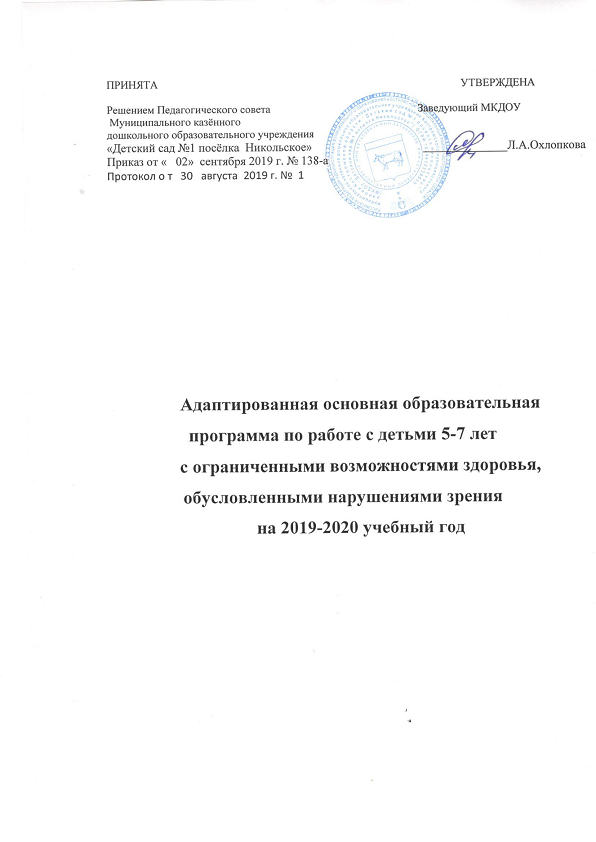 